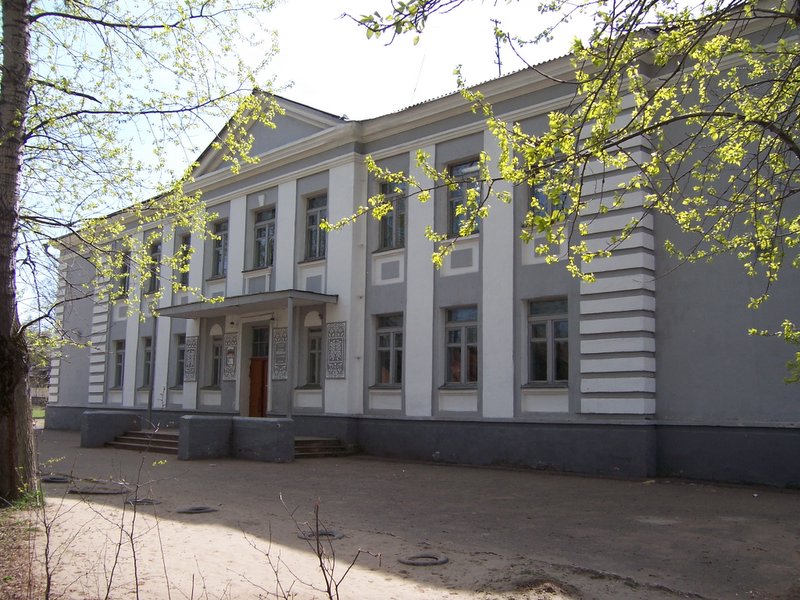 ПУБЛИЧНЫЙ ДОКЛАД ДИРЕКТОРА
 МУНИЦИПАЛЬНОГО  БЮДЖЕТНОГО   ОБЩЕОБРАЗОВАТЕЛЬНОГО УЧРЕЖДЕНИЯ «ОСНОВНАЯ ОБЩЕОБРАЗОВАТЕЛЬНАЯ ШКОЛА №11 ИМ. А.И.ФАТЬЯНОВА»  Г.ВЯЗНИКИЗА  2014-2015 УЧЕБНЫЙ ГОД1.1.Организационно-правовое обеспечение образовательного учреждения.1.Наименование школы в соответствии с Уставом  - Муниципальное бюджетное общеобразовательное учреждение «Основная общеобразовательная школа им.А.И.Фатьянова»2.Учредитель – Управление образования администрации Муниципального образования Вязниковского района.3.Адрес учреждения – г.Вязники, ул.Владимирская д.5  тел.директора 2-01-42общий 2-35-334.Лицензия ( – приказ Департамента образования  администрации Владимирской области №959  от 03.07.2012г  .5.Свидетельство о государственной аккредитации №629 от 22.03.2012г   выдан департаментом образования  администрации Владимирской области6.Органы самоуправления -Управляющий Совет школы В городе Вязники работают школы предлагающие родителям самые разные учебные и дополнительные услуги. Наша школа отличается от других тем, что на её базе на первой ступени обучения открыты классы охраны зрения для учащихся, имеющих нарушения зрения. Вся наша работа ориентирована не только на освоение учащимися определённых знаний, но и на сохранение и укрепление их здоровья, на гармоничное развитие личности. В своей работе придерживаемся трёх основных принципов:1.Развитие способностей и поддержка стремлений ученика педагогом – не учить, а помогать учиться и развиваться.2.Никакое действие не должно повредить физическому и духовному здоровью ученика, педагога.3.Учитель имеет возможность выбирать содержание и способы образования   Педагогический коллектив МБОУ «Основная общеобразовательная школа № 11 им.А.И.Фатьянова» в 2014-2015 учебном году работал над исполнением социального заказа, сформулированного в Национальной доктрине образования в Российской Федерации, приоритетном национальном проекте «Образование», Национальной образовательной инициативе «Наша новая школа», Программе развития школы.Реализуя Национальную образовательную инициативу, школьное образование приоритетными считает следующие направления:     -повышение качества образования, детско-взрослая общность; статус учителя; инфраструктура обеспечения образовательной деятельности ;культура управления               Проблема, над которой педагогический коллектив работал в 2014-2015 учебном году, сформулирована следующим образом:  Доминантами развития системы образования школы являются качество, инновационность, эффективность, доступность, открытость образования.Основная цель: Создание условий, обеспечивающих повышение качества обучения, стимулирующих развитие личности ученика, его творческой активности и наиболее полной самореализации в различных видах деятельности для успешного освоения федеральных государственных образовательных стандартов.Задачи школы:1.Создание условий для повышения качества образовательной подготовки за счёт:-совершенствования механизмов повышения мотивации учащихся к учебной деятельности-формирования у учащихся ключевых компетенций в процессе овладения универсальными учебными действиями;-Совершенствования межпредметных связей между системой  основного о дополнительного образования;-Развитие внутришкольной системы оценки качества образования, сопоставления реальных достигаемых образовательных результатов с требованиями ФГОС, социальным и личностным ожиданиям потребителей образовательных услуг.2.Совершенствование воспитательной системы школы на основе работы по:-активизации совместной работы классных руководителей и учителей-предметников по формированию личностных качеств учащихся;-сплочению классных коллективов через повышение мотивации учащихся к совместному участию в общешкольных, внеклассных мероприятиях/экскурсионной программах, проектной деятельности.-Повышению уровня общешкольных мероприятий и конкурсов, улучшению качества проводимых тематических классных часов;-расширения форм взаимодействия с родителями;-профилактике девиантных форм поведения и вредных привычек.3. Совершенствование системы дополнительного образования на основе:-обеспечения благоприятных условий для выявления, развития и поддержки одарённых детей в различных областях интеллектуальной и творческой деятельности;-повышения эффективности работы по развитию творческих способностей, интеллектуально-нравственных качеств учащихся;-развитие самореализации, самообразования для дальнейшей профориентации учащихся.4.Повышение профессиональной компетентности через:-Развитие внутришкольной системы повышения квалификации учителей;-совершенствование организационной, аналитической, прогнозирующей  и творческой деятельности школьных методических объединений;-Развитие системы самообразования, презентацию портфолио результатов их деятельности.5.Совершенствование информационной образовательной среды школы за счёт:-эффективного использования в урочной м внеурочной деятельности компьютерной техники;-модернизации официального сайта школы в соответствии с различным направлением деятельности;-организации постоянно действующих консультаций и семинаров по вопросам, связанным  с использованием ИКТ.Особое внимание уделялось  повышению образовательного потенциала  педагогов и школьников за счёт включения учеников и учителей в самообразовательную деятельность. Показателями выполнения намеченных целей и задач на учебный год явились следующие результаты деятельности:- составлен и реализован учебный план, позволяющий заложить фундамент знаний по основным дисциплинам, обеспечить уровень знаний, соответствующий стандартам образования и дающий возможности для успешного продолжения образования выпускниками школы;- обучение учащихся 1-4 классах проходило по новым федеральным государственным стандартам второго поколения; - осуществлена реализация режима работы школы;Учебная нагрузка школьников не превышала предельно допустимой нормы,велась работа по сохранению контингента учащихся, сохранности их здоровья.Работа по организации учебно-воспитательного процесса по решению главной задачи школы -повышению качества образования, носила научно-методический характер и была построена на диагностической основе.Образовательная программа школы и учебный план предусматривали выполнение государственной функции школы – обеспечение базового основного образования и развития ребёнка в процессе обучения. Главным условием для достижения этих целей являлось включение каждого ребёнка на каждом учебном занятии в деятельность с учётом его возможностей и способностей. Достижение указанных целей обеспечивалось поэтапным решением задач работы школы на каждой ступени обучения.1.2.Состав обучающихся.       В школе занималось:Количественные показатели по годам:Данные, приведенные в таблице, показывают, что  наполняемость классов  в течение четырёх последних лет и составляет  22%В течение 2014-2015 учебного года в школе продолжилось проведение мониторинга, одного  из основных этапов которого являлось отслеживание и анализ качества обучения и образования по ступеням обучения, анализ уровня промежуточной и итоговой аттестации по предметам с целью выявления недостатков в работе пед.коллектива по обучению учащихся и их причин.Предметы, по которым учащиеся имеют одну тройку по итогам 2014-2015 учебного года Из приведенной таблицы видно, что 13 учащихся 2-9 классов имеют по одной тройке по отдельным предметам, что составило 4 % от общего числа учащихся, следовательно, не весь потенциал был исчерпан.            В 2015-2016 учебном году необходимо обратить внимание учителей на учащихся, которые закончили учебный год с одной «3», с целью оказания помощи и исправления, по возможности, данной ситуации.Уровень развития и обученности учащихся 2 – 9 классовза 2014 – 2015 учебный год.КАЧЕСТВО ЗНАНИЙ(начальная школа)КАЧЕСТВО ЗНАНИЙ(основная школа)Как видно из таблицы и диаграмм:Наивысший процент качества знаний во  2-а классе – с 68%  до 72% (Осеева И.Г.), в 4-б классе – 60% (Иванова И. В.) и в 5-а классе – 60% (Рощина В. В.). Самый низкий процент качества знаний в 9-а классе – 5 % (Козина С.Ю.), в 6-б классе – 19 % (Моисеева Г. В.) и в 8-а классе – 23% (Тихонова В.Д.) Рекомендации: Стремиться к повышению качества знаний за счет индивидуального подхода к обучающимся и за счет резерва (ученики с одной «4» и «3»).Наметить и реализовать меры по ликвидации снижения успеваемости, применяя разные методы и подходы в обучении.Разнообразить формы и методы контроля знаний, умений и навыков обучающихся;Продолжить применение новых педагогических и информационных технологий в учебной деятельности.Активизировать работу по развитию творческих способностей учащихся, в частности проектную деятельность.Акцентировать внимание на личностно – ориентированном обучении учащихся. Использовать активные формы обучения.Результаты учебной деятельности по годам.Как видно из сравнительного анализа учащихся, качество знаний учащихся по школе  на 1 ступени понизился на 1,5%, во 2 ступени повысился на 6,8, а в среднем по школе  осталось на прежнем уровне.1.3.Структура управления образовательного учреждения.УПРАВЛЯЮЩИЙ   СОВЕТи.о. директора     Председатель                             Психолог          Администрация ОУ          Соц.пед                     Центры                                     МПК    Зам дирЗам.дир  Зам дир	Пресс-ЦентрСанитарно-гигиенич                               по УР        по ВР        по АХЧ       	ЗдоровьеОрганизация питания                                                                                                Совет	ЗнанияРабота с семьёй                                                                                                профилактики	КультурыСвязь с общественностью	Порядок                                                    Методический Совет          Классные родит.Методические              Творческие                              Самоуправление    комитеты                              объединения               объединения                                  класс1.4.Педагогические кадры:Число педагогов  18 , учитель-дефектолог,  4 совместителя учителя и психолог. Высшую и первую квалификационную категорию имеют 83%. Курсовую подготовку по ФГОС прошли 7 педагогов начальной школы, 10 предметников и  1 руководитель.Всего педагогов: 19 (без совместителей) 
Имеют в 2014/2015 учебном году: 
высшую категорию:    - 1 (5,3 %)
первую:   - 14 (73,6%) вторую:   - 2 (10,5%) .  По стажу:от 2 до 5 лет -5,3%,от 5 до 10-10,6%, от 10 до 20 лет-26,3 %. От 20и более-57,8 %По возрасту  большинство учителей 35 и более лет . Диагностический анализ педагогического коллектива позволяет сделать следующие выводы: большинство педагогов имеют высшее образование, большой педагогический стаж работы, но недостаточный прирост молодых специалистов.Методическую работу школы возглавлял методический совет (МС), в который входили директор школы, заместители директора по УВР, руководители методических объединений, творческой группы классов охраны зрения. МС осуществлял руководство методической, инновационной и практической деятельностью педагогического коллектива и реализовал поставленные цели. Важнейшим средством повышения педагогического мастерства учителей, связующим в единое целое всю систему работы школы, является методическая работа.В 2014-2015 учебном году наш педагогический коллектив работал над темой: «Учебная мотивация современного школьника как необходимое условие эффективности обучения»В рамках заявленной темы были выделены следующие приоритетные направления работы:организация систематической профессиональной       подготовки педагогических кадров;диагностика уровня развития детей, состояния их     физического и психического развития;отработка скорректированных учебных планов и программ с точки зрения рекомендаций к базисному учебному плану;обобщение передового педагогического опыта, организация работы  педколлектива  по новым технологиям обучения и воспитания.Была определена цель методической работы:обеспечение высокого качества образования и формирование  учебной мотивации у обучающихся. На основании главных направлений работы и в соответствии с поставленной целью методический совет определил для коллектива следующие задачи: работа по федеральным государственным образовательным стандартам (отслеживание результатов работы по ФГОС в 1-4- х классах; подготовка к переходу на ФГОС ООО основного звена; изучение документов, подготовка нормативных и методических материалов);внесение изменений в школьную систему оценки качества образования в связи с внедрением ФГОС;ориентация образовательного процесса на активное освоение обучающимися способов познавательной деятельности с целью предоставления детям возможности «раскрыть свои способности, подготовиться к жизни в высокотехнологичном конкурентном мире»;адаптация образовательного процесса к запросам и потребностям личности; ориентация обучения на личность обучающихся; обеспечение возможности её самораскрытия; создание системы поиска и поддержки талантливых детей;анализ результатов ОГЭ как способ повышения качества образования;работа с мотивированными обучающимися, развитие творческих способностей детей;освоение новых технологий преподавания, в том числе проектной и исследовательской деятельности, ИКТ.Главное назначение методической работы школы - корректировка учебно-воспитательной работы для перспективного процесса обучения, его постоянного развития и самосовершенствования, оказание реальной адресной помощи учителям в развитии их профессионального мастерства. Стратегическая задача – разработка и освоение эффективных механизмов для создания условий, которые обеспечили бы достижение современного качества образования и высокую мотивацию учителей работать качественно. Для реализации поставленных задач в школе на начало года имелась необходимая нормативно-правовая база, соответствующие локальные акты и положения, план методической работы и методического совета. При планировании методической работы школы педколлектив стремился отобрать те формы, которые позволили бы решать проблемы и задачи, поставленные перед школой.В  2014 – 2015 учебном  году  в  методической  работе  школы  использовались  следующие  формы:1) тематические педсоветы;2) методические объединения учителей;3) работа учителей по темам самообразования;4) открытые уроки;5) творческие отчеты;6) работа творческих объединений;7) предметные недели;8) семинары;9) консультации по организации и проведению современного урока;10) организация работы с одаренными детьми;11) «портфолио» учителя;12) педагогический мониторинг;13) организация и контроль курсовой системы повышения квалификации.
 	С помощью этих форм осуществлялась реализация образовательных программ и базисного учебного плана школы, обновление содержания образования через использование различных педагогических технологий. Поставленные перед коллективом задачи были в основном выполнены. Выполнению поставленных задач способствовали:-спланированная деятельность администрации школы по созданию условий для участников образовательного процесса;-анализ выполнения принятых управленческих решений;-выявление причинно-следственных связей отдельных педагогических явлений и соответствующая коррекция деятельности.Использование коллективной, индивидуальной форм работы администрации школы с педагогическим коллективом позволило каждому педагогу определить собственную траекторию развития по совершенствованию педагогического мастерства. При планировании методической работы школы педколлектив стремился отобрать те формы, которые позволили бы решать проблемы и задачи, поставленные перед школой.В  2014 – 2015 учебном  году  в  методической  работе  школы  использовались  следующие  формы:1- тематические педсоветы,2- заседание методичекого совета3-ШМО4-методические дни5-практико-ориентированные семинары6-самообразование7-обобщение ППО8-педагогический мониторинг9-аттестация10-доклады,выступления11-методические консультации12-мастер-класс
С помощью этих форм осуществлялась реализация образовательных программ и базисного учебного плана школы, обновление содержания образования через использование различных педагогических технологий. Поставленные перед коллективом задачи были в основном выполнены. Выполнению поставленных задач способствовали:-спланированная деятельность администрации школы по созданию условий для участников образовательного процесса;-анализ выполнения принятых управленческих решений;-выявление причинно-следственных связей отдельных педагогических явлений и соответствующая коррекция деятельности.Использование коллективной, индивидуальной форм работы администрации школы с педагогическим коллективом позволило каждому педагогу определить собственную траекторию развития по совершенствованию педагогического мастерства	Содержание методической работы в школе включает в себя:- изучение нормативно-правовых документов органов образования, направленных на совершенствование учебно-воспитательного процесса;- изучение новых педагогических технологий;- изучение психолого-педагогических проблем обучения и воспитания;- изучение проблем управления образовательным процессом; -  диагностику профессиональных запросов учителей;- подготовку учителей к аттестации;- курсовую переподготовку учителей;- работу учителей в городских и школьных творческих группах;- подготовку обучающихся к участию в научно-практических конференциях;- организацию и проведение теоретических семинаров и методических дней;- мониторинг учебных достижений;- программно-методическое обеспечение образовательного процесса;- работу по оснащению кабинетов программными, методическими, диагностическими материалами;- внеклассную работу по предметам;- организацию исследовательской деятельности учителей и учащихся;- изучение передового педагогического опыта коллег. Во главе методической службы стоит методический совет школы. Он выполняет координацию методической работы  в школе. В состав методического совета входят руководители МО, представители администрации, психологическая служба школы. 	Методический совет осуществляет свою работу через работу школьных методических объединений, которых в школе четыре:МО учителей начальных классов;МО учителей предметов цикла «Филология» МО учителей  предметов естественно-научного цикла;МО учителей математики, физики и информатикиТворческая группа классов охраны зрения.Каждое методическое объединение работает над своей методической темой, тесно связанной с методической темой школы.	В 2014-20145учебном году  2 педагога были аттестованы. Из них 2 педагога на первую квалификационную категорию.      Разработаны методические памятки:- Памятка для педагога по работе с учащимися, отличающимися высоким уровнем тревожности- Памятка для педагога по работе с учащимися, проявляющими агрессивность- Памятка для педагога по работе с учащимися, проявляющими гиперактивность с истерическими реакциями- Памятка для педагога по работе с замкнутыми учащимися 
Участие в конференциях, мероприятиях Изучение и обобщение педагогического опыта в 2014-2015 уч. г. Главным результатом школьного образования должно стать его соответствие целям опережающего развития. Это означает, что изучать в школе необходимо не только достижения прошлого, но и те способы и технологии, которые пригодятся в будущем.Введение федеральных образовательных стандартов в практику образовательного учреждения очень непростая задача. В ее решении принимают участие педагогические работники разных уровней деятельности: директор школы и его заместители по УР, ВР,  АХЧ, учителя - предметники, педагоги дополнительного образования. Содержание и технологии обучения с введением ФГОС меняют всю систему школы, так как приоритетным становится системно - деятельностный подход в обучении, который существенно отличается от традиционной школы, определяя основной задачей учителя качественную организацию учебно- воспитательного процесса в новых условиях. Требования новых стандартов состоят в переходе от традиционных технологий к технологиям развивающего обучения, которые носят личностно - ориентированный подход.Системообразующей составляющей стандарта стали требования к результатам освоения основных образовательных программ, представляющие собой конкретизированные и операционализированные цели образования. Изменилось представление об образовательных результатах – стандарт ориентируется не только на предметные как это было раньше, но и на метапредметные и личностные результаты.Учителя начальной школы в целом готовы к инновационной профессиональной деятельности и обладают необходимым уровнем методологической культуры, готовы постоянно развиваться в профессиональном отношении, имеют высокую мотивацию в достижении целей новых образовательных стандартов, используют современные, том числе и информационно-коммуникативные технологии обучения.По проведенному мониторингу реализации ФГОС НОО в нашей школе  выявлено следующее:в образовательном учреждении  разработана и утверждена основная образовательная программа начального общего образования;нормативная база образовательного учреждения приведена в соответствие с требованиями ФГОС (цели образовательного процесса, режим занятий, финансирование, материально-техническое обеспечение и т. п.);приведены в соответствие с требованиями ФГОС начального общего образования и новыми квалификационными характеристиками должностные инструкции работников образовательного учреждения;определен список учебников и учебных пособий, используемых в образовательном процессе в соответствии с ФГОС начального общего образования;разработаны локальные акты, регламентирующие установление заработной платы работников образовательного учреждения, в том числе стимулирующих надбавок и доплат, порядка и размеров премирования;  определена оптимальная для реализации модель организации образовательного процесса, обеспечивающая организацию внеурочной деятельности обучающихся;внеурочная деятельность, как и деятельность обучающихся в рамках уроков направлена на достижение результатов освоения основной образовательной программы. Но в первую очередь – это достижение личностных и метапредметных результатов. Это определяет и специфику внеурочной деятельности, в ходе которой обучающийся  должен научиться действовать, чувствовать, принимать решения и др.;при организации внеурочной деятельности в общеобразовательном учреждении используются разнообразные формы организации деятельности обучающихся (экскурсии, кружковые и секционные занятия, клубные заседания, круглые столы, конференции, диспуты, школьные научные общества, олимпиады, соревнования, поисковые и научные исследования, общественно полезные практики и т.д.);  разработан план методической работы, обеспечивающей сопровождение реализации ФГОС;осуществлено повышение квалификации всех учителей начальных классов. Особенности введения ФГОС ООО можно разделить, на наш взгляд, на две составляющие: обусловленные спецификой самого стандарта и связанные с системными изменениями, происходящими либо вовне, либо в самой системе образования.  	В рамках внедрения  ФГОС ООО в  школе был проведен мониторинг условий   с целью выявления готовности ОУ к введению ФГОС  ООО. Мониторинг включал изучение уровня готовности материально-технического и кадрового потенциала, санитарно-гигиенических условий, информационно-методических ресурсов. Результаты мониторинга были проанализированы на заседаниях   методических объединений, педагогическом и методическом советах  школы. Анализ ресурсов учебной и методической литературы, кадрового потенциала, программного оснащения, используемого для обеспечения образовательной среды, показал: в школе, в целом существуют необходимые условия для реализации ФГОС ООО.   	Школа располагает соответствующей материально-технической базой и оптимальным уровнем оснащения учебных кабинетов необходимой техникой.Ряд педагогов активно используют информационные технологии, владеют мультимедийными информационными источниками, инструментами коммуникации, ИКТ-средствами.Таким образом, в результате подготовительной работы к внедрению ФГОС  ООО были решены следующие задачи:дополнена нормативно-правовая база школы локальными актами;на родительских собраниях   доведены до родителей цели и задачи ФГОС  ООО;проведен опрос родителей с целью изучения запроса в дополнительномобразовании детей во внеурочное время;скорректирован план методической работы, направленный на изучение методических материалов, сопровождающих внедрение ФГОС ООО, и разработку программ;включены в план работы  школы  мероприятия по методическому сопровождению деятельности учителей, разрабатывающих рабочие учебные программы;разработана ООП ООО  школы.Сегодня понятия «имидж школы», «имидж современного педагога», «имидж руководителя» наряду с понятиями «инновация», «мониторинг» становятся характеристиками образовательной среды и самих управленцев. Построение имиджа образовательного учреждения - как "эмоционально окрашенного образа школы, часто сознательно сформированного, обладающего целенаправленно заданными характеристиками и призванного оказывать психологическое влияние определенной направленности на конкретные группы социума" предполагает решение ряда задач:1)изучение общественного мнения внутри школы с целью выяснения 
удовлетворенности школой учителями, учащимися, родителями; 2)распространение новостей, связанных с развитием инновационных процессов-процессов разработки, внедрения и использования педагогических новшеств. При этом представление инновационных процессов может выступать как характеристика жизнедеятельности школы и, при сравнительном анализе, как преимущество данной школы перед другими; 3)обеспечение освещения событий в деятельности учебного заведения - установление эффективной обратной связи с внешней средой. Решение данной задачи есть реализация одного из постулатов формирования общественного мнения: "мнение больше определяется событиями", чем словами;4) разработка информационного материала, который должен быть доступен, понятен, отражать позитивные перемены в школьной жизни, демонстрировать достижения школы, полученные в процессе перемен.     Значимой характеристикой современной школы выступает уже сложившийся или складывающийся ее образ, основу которого составляют:- миссия образовательного учреждения, его приоритеты;-школьная культура - уникальная, неповторимая, особая система ценностей, обычаев, традиций, стилей поведения конкретного учебного заведения; -виды и качество образовательных услуг данной школы; - наличие и функционирование детских и юношеских организаций; - вклад учебного заведения в развитие: образовательной подготовки учащихся, их воспитанности; психических функций; творческих способностей; формирования здорового образа жизни. По данным  мониторинга ведущим компонентами имиджа образовательного учреждения являются: -для учащихся начальной школы и их родителей - образ классного 
руководителя; -для старшеклассников - образ учителя-предметника, образ директора; -для родителей с высшим образованием - представление о качестве 
образования, стиле работы школы;- для родителей детей с ослабленным здоровьем - комфортность школьной среды.  	Наряду с положительными результатами нельзя не отметить и недостатки. Не все педагоги образовательного учреждения  привлекают учащихся  к внеурочной деятельности. При составлении плана методической работы на 2014-2015 учебный год следует учесть эти недостатки в работе и постараться их устранить.	Главное в методической работе школы – оказание действенной помощи учителям. В нашей школе за этот учебный год поставленные задачи в основном реализованы.В целом методическую работу школы за истекший период можно считать удовлетворительной.Рекомендации:направить деятельность педколлектива на дальнейшее изучение и внедрение системно-деятельностного подхода в обучении;в работе ШМО по повышению профессионального мастерства обратить внимание на следующие умения: применение новых технологий и их элементов;продолжать разработку учебных, дидактических материалов;активизировать  работу с одаренными детьми;продолжить мониторинг результативности образовательного процесса.Деятельность в сфере информатизации образованияПрофессиональное развитие педагогов осуществляется средствами социально-педагогических сообществ на сайтах  http://www.openclass.ru/, http://www.wiki.vladimir.i-edu.ru/, http://wiki.iot.ru/ и др.На  сайте дистанционного обучения школьников «Домашняя школа» http://www.wiki.vladimir.i-edu.ru/работали  6 учителей.Участие в конференциях, мероприятиях.2.Условия осуществления образовательного процесса.2.1. Материальная база школы представлена наличием:15 учебных кабинетов, две мастерских (токарная и слесарная), кабинет обслуживающего труда, компьютерный класс, столовая, библиотека, спортзал, спортплощадкой, две лаборантских (физическая и химическая), учебно-опытный участок.            В школе созданы все условия для качественного обучения школьников. Школа подключена к централизованному городскому отоплению.  Проведён полностью косметический ремонт школы. За последние три года отремонтирована в школе канализация, водопровод, отопление. Освещённость кабинетов доведена до нормы. Школьные доски оснащены светильниками «Школьник».         В школе установлена автоматическая пожарная сигнализация и система оповещения людей в случае возникновения пожара, имеется кнопка безопасности, видеонаблюдение. В школе есть прямая связь с МЧС. Школа полностью оснащена первичными средствами пожаротушения.            Имеется кабинет информатики с 12 рабочими местами для учащихся,  4 учебных кабинета оснащены   Интерактивными досками.  Установлен компьютер и интернет в библиотеке, проведена локальная сеть в 10 учебных кабинетах.В школе имеется в наличии: телевизоров – 4шт, видеодвойка – 1 шт, видеомагнитофон – 1 шт, ДУД- проигрыватель – 1шт, мультипроектор – 2 шт, видеокамера – 1 шт, усилительная установка – 1 шт., мебель для класса информатики -12 шт, стульев – 30шт, спортинвентарь, в кабинете биологии установлен класс-комплект.В трех кабинетах начальных классов  учителя работают на интерактивных досках, в одном кабинете используется компьютер и телевизор.2.2.Финансовое обеспечение функционирования и развития ОУ.Для более успешной реализации учебно-воспитательного процесса постоянно совершенствуется материальная база школы. Большая работа проводилась по сохранению помещений школы.За этот период было приобретено учебников   на  384059 руб.(средства модернизации), приобретено 1170 экз. учебников.  Поставку учебников осуществляло обшество с ограниченной ответственнстью «Ливре», Московская область .Средняя стоимость одного учебника составила 328 руб.Проведен текущий ремонт с целью обеспечения выполнения требований к санитарно-бытовых  условий и охраны здоровья обучающихся (санитарный узел для мальчиков-1 этаж, помещение мытья столовой посуды) .          Укрепление материальной базы осуществлялось за счёт спонсорских средств.2.3.Режим обученияШкола работала по смешанной 5-6 дневной учебной неделе (по 5-ти дневной неделе – 1-е классы;) все остальные классы по 6-ти дневной учебной неделе. Режим работы –одна смена. Средняя наполняемость классов 22,1 человека. Продолжительность урока – 40 минут.Начало занятий 1 смены – 8.00.2.4.Организация питания.   Программа     «Здоровье»        включает комплекс          оздоровительных мероприятий     нацеленных     на   повышение    резисцентности    организма подростка   и   детей.    Начата  общая  витаминизация   школьников,   особое внимание уделяется  полноценному питанию школьников.   В школе имеется столовая на 100 посадочных мест. Для учащихся 1-4 классов организовано бесплатное питание из областного бюджета, за исключением учащихся обучающихся на дому. Всего охвачено горячим питанием было 76,9 в т.ч 52% учащиеся5- 9 классов, что значительно ниже среднего количества питающихся школ города.Вопросы правильного и полноценного питания рассматриваются в ходе преподавания предметов: биологии, химии, обслуживающего труда, физкультуры, на классных часах (1-4 классы проведены беседы «Как правильно питаться», «Уроки здоровья», в 6-х классах кл. часы «Что и как мы едим», «Здоровье в саду и на грядке» - викторина 5класс, классные часы 7-8 классы – «Твоё здоровье в твоих руках», 9-11 класс «Питание – основа жизни».) Проводился конкурс на лучший санитарный бюллетень «О здоровом питании» , «Витамины круглый год», «Здоровым  будешь – клад добудешь», «Бабушкины кулинарные рецепты» и др.Вопросы организации питания рассматриваются на педсоветах, заседаниях родительского комитета, совещаниях при директоре.3.ПРИОРИТЕТНЫЕ ЦЕЛИ И ЗАДАЧИ ОУ.В работе с учащимися школа руководствуется Законом РФ «Об образовании», Типовым положением об общеобразовательном учреждении, Уставом школы, методическими письмами и рекомендациями Министерства образования и науки, департаментом образования Владимирской области, УО Вязниковского  района, внутренними приказами, в которых определён круг регулируемых вопросов о правах и обязанностях участников образовательного процесса. Принята программа развития школы на 2012-2017 учебный год, где определена цель:«Создание условий, обеспечивающих повышение качества обучения, стимулирующих развитие личности ученика, его творческой активности и наиболее полной самореализации в различных видах деятельности для успешного освоения федеральных государственных образовательных стандартов.»4.УЧЕБНАЯ ДЕЯТЕЛЬНОСТЬ4.1.Формы организации учебной и внеурочной деятельности.	Отбор содержания  образования  производился  в соответствии с общечеловеческими  идеалами  и  ценностями. Соблюдались  принципы  системности содержания образования, преемственности, посильности, научности.Основными формами организации учебного процесса в 2014-2015 учебном году были: уроки-исследования; консультации, дополнительные занятия; олимпиады, конкурсы; предметные недели; открытые уроки.  4.2.Результативность образовательной деятельностиВ течение 2014-2015 учебного года в школе продолжилось проведение мониторинга, одного  из основных этапов которого являлось отслеживание и анализ качества обучения и образования по ступеням обучения, анализ уровня промежуточной и итоговой аттестации по предметам с целью выявления недостатков в работе педколлектива по обучению учащихся и их пУровень развития и обученности учащихся 2 – 9 классовза 2014 – 2015 учебный год.Как видно из таблицы;Наивысший процент качества  знаний во 2-а кл-72% (учитель Осеева И.Г.), во 2б кл-64%( учитель Демидова С. В.),в 4-б  классе-60% ( учитель Иванова И. В.),в 5-а классе-60%( кл.руководитель Рощина В. В.).Повысили свой процент качества знаний за 2014-2015 уч.год учебный год учащиеся восьми классов.Понизили свой процент качества знаний четыре класса:4-а на 1% (учитель Швецова А. М.)5-б на 11 % (кл.руководитель Кубарева Д. В.)6-а на  3 % (кл.руководитель Гусева Н. Г.)6-б на 5 % (кл.руководитель Моисеева Г. В.)Самый низкий уровень обученности в 9-а классе. Это связано с тем, что в этом классе нет заинтересованности родителей в успешном обучении их детей, должный контроль со стороны родителей отсутствует. Учителями-предметниками велась работа по устранению пробелов в знаниях учащихся, но для повышения уровня качества этой работы  пока не достаточно. Анализируя данные можно отметить, что причины различны: нежелание ребенка учиться, попустительство родителей (законных представителей несовершеннолетних). Классные руководители в течение учебного года вели контроль за посещением уроков учащимися, посещались семьи учащихся совместно с  социальным педагогом, проводились беседы  по телефону с родителями (по мере возможности).В законе «Об образовании» ст.32 п. 2 «Компетенция и ответственность образовательного учреждения» говорится: «К компетенции ОУ относятся, осуществление текущего контроля успеваемости и промежуточной аттестации обучающихся ОУ в соответствии со своим уставом и требованиями настоящего Закона».В 2014-2015 уч. году отслеживание уровня обученности учащихся проходило по следующим направлениям:- входной контроль;- промежуточный контроль;- итоговый контроль.Важным критерием, характеризующим учебный процесс, выступало качество.Субъектами мониторинга выступали все участники образовательного процесса. Степень их участия различна, но все они (и учителя, и ученики, и родители, и общественность) получали информацию, анализировали ее. Объектами мониторинга являлся образовательный процесс и его результаты, личностные характеристики всех участников образовательного процесса, их потребности и отношение к образовательному учреждению. Из бесед с классными руководителями, родителями, учащимися обращает на себя внимание факт снижения мотивации к учебе, пропорционально взросления. Однако несмотря ни на что, необходимо продолжать вести целенаправленную работу в классах с целью повышения статуса аттестата об образовании, с целью повышения качества образования, через индивидуальный подход к учащимся, объективный учет и контроль знаний, своевременной работой по ликвидации пробелов в знаниях.Четвёртый   год школа работала по внедрению ФГОС в 1-4 классах.Разработаны :1.Основная образовательная программа начального образования2.Рабочие программы по учебным предметам (1 -4 класс).3.Программа духовно – нравственного развития и воспитания обучающихся на ступени начального  общего образования4. Программа формирования  культуры здорового и безопасного  образа жизни «Здоровое детство- здоровая жизнь».5.Программа начального общего образования по формированию универсальных учебных действий6. Система оценки достижений  планируемых  результатов освоения основной образовательной программы  начального  общего образованияВ течение всего учебного года педагоги нашей школы активно применяли новые современные технологии, позволяющие отслеживать предполагаемые  достижения планируемых результатов освоения программ начального образования. С первых дней педагогами школы ведется образовательный мониторинг. Условием изучения результатов усвоения обязательного программного материала является его по этапность:I этап – изучение исходного уровня готовности учащихся к обучению в данном классе;II этап – анализ динамики эффективности образовательного процесса в сравнении с результатами входной диагностики;III этап – итоговая диагностика, ставящая целью определение уровня готовности учащихся к обучению на следующей ступени.Диагностический анализ даёт возможность получить объективную и очень конкретную информацию об уровне усвоения каждым школьником программного материала:•  выявить и измерить уровень успешности в обучении каждого ученика класса;•  определить уровень усвоения отдельных тем из изученного курса;•  выявить затруднения учащихся и пробелы в их подготовке.В начале сентября в классах был проведен мониторинг готовности первоклассников к обучению. Его целью являлась оценка адаптационного потенциала первоклассников в начальный период обучения. Оценка процесса адаптации проводилась:– через анализ собственной продуктивной деятельности ребенка и результатов его психологического тестирования;– восприятие учителя (который взаимодействует с ребенком в школе);– восприятие родителя (который видит проявление реакций адаптации ребенка в домашней обстановке).Входные диагностики были направлены для выявления состояния зрительного восприятия, мелкой моторики руки, пространственного восприятия, умения ориентироваться на плоскости, фонематического слуха и фонематического восприятия. Практическая значимость диагностических исследований заключается в том, что систематизированные качественные характеристики и показатели образовательного мониторинга позволяют определить фактический уровень успешности обучения и развития учащихся.На занятиях и в первой, и во второй половине дня ведется работа по профилактике переутомления учащихся. Не только педагогами, ведущими уроки и внеурочные занятия, но и психологом, медсестрой осуществляются контроль и корректирование функционального состояния ребенка. Организовано двухразовое горячее питание: дети своевременно завтракают и обедают. В учебном кабинете организован игровой уголок,  созданы условия для снятия усталости и развития детей: уютный интерьер, игры, видеотехника. После уроков обучающиеся отдыхают не только в этом уголке, но и посещают спортзал, ежедневно, при любой погоде, совершают прогулки на свежем воздухе, в парке. себя как активную, творческую личность, расширяет его представления об окружающем мире. В классах у детей сложились доброжелательные взаимоотношения, что тоже является одним из условий формирования здоровьесберегающей образовательной среды. Внедрение в обучение здоровьесберегающих технологий ведет к снижению показателей заболеваемости детей, улучшению психологического климата в детских и педагогических коллективах, активно приобщает родителей школьников к работе по укреплению их здоровья. В школе созданы все условия для  обеспечения учащихся горячим питанием (100 % охвата), что дает возможность снизить заболевания желудочно-кишечного тракта и избежать их.Базисный учебный  план стандарта второго поколения отводит 5 часов на внеучебную деятельность.  Родителям  первоклассников было предложено поучаствовать в анкетировании по пребыванию ребёнка в школе во второй половине дня, с целью получения дополнительного образования, результатом чего стал положительный отклик большинства родителей на данное предложение:  87 % родителей готовы к организации досуга своих детей, 8 % затруднились ответить, 5 % родителей предпочитают организовать вторую половину дня ребенка сами или в учреждениях дополнительного образования.Содержание образования, определенное инвариантной частью, обеспечивает приобщение обучающихся к общекультурным и национально значимым ценностям, формирует систему предметных навыков и личностных качеств, соответствующих требованиям стандарта. Организация занятий по направлениям вне учебной деятельности является неотъемлемой частью образовательного процесса. Вне учебной деятельностью охвачены  все учащиеся классов.Внеучебная деятельность  представлена следующими направлениями:Духовно-нравственноеСпортивно-оздоровительноеСоциальноеОбщеинтеллектуальноеОбщекультурноеВнеучебная деятельность оказывает существенное воспитательное воздействие на учащихся: способствует возникновению у ребенка потребности в саморазвитии; формирует у ребенка готовность и привычку к творческой деятельности; повышает собственную самооценку ученика, его статус в глазах сверстников, педагогов, родителей.Школа предоставляет учащимся возможность выбора широкого спектра занятий, направленных на развитие школьника. Нетрадиционная форма проведения занятий позволяет интересно организовать досуг детей.Важный аспект апробации ФГОС второго поколения – активная работа с родительской общественностью. С родителями будущих первоклассников интенсивно проводится информационная работа по вопросам обучения и воспитания детей. В сотрудничестве с родителями был проведен социологический мониторинг с целью выявления объективной социально-педагогической ситуации в 1 класса.  Активно привлекаются к организации  вне учебной деятельности родители обучающихся.  Для всестороннего развития учащихся школа тесно сотрудничает с различными учреждениями социума:  районной детской библиотекой,  ДК, музыкальной школой и др.Выводы:Для полной реализации условий и ресурсного обеспечения образовательных программ начального общего образования наша школа должна решить  следующие проблемы:– обеспечение современным нормативно-программным и учебно-методическим сопровождением содержательной части новых стандартов;– своевременное обеспечение комплектом учебников для 1–4 классов;– обеспечение диагностическим инструментарием по оценке достижения планируемых результатов обученияМероприятия по обеспечению информационной безопасности образовательной организации, педагогов, учащихся:1. Внедрена систем исключения доступа к информации, несовместимой с задачами гражданского становления детей, а также средств фильтрации и иных аппаратно-программных и технико-технологических устройств( контент фильтрации.)2.На классных часах,  родительских собраниях в беседах с учениками проводилась  профилактика у детей и подростков Интернет -зависимости, игровой зависимости и правонарушений с использованием информационно-телекоммуникационных технологий с целью формирования у несовершеннолетних навыков ответственного и безопасного поведения в современной информационно-телекоммуникационной среде через обучение их способам защиты от вредной информации.(презентация «Безопасный интернет», «Троянские программы и защита от них» и др.)3. Проводим информационное просвещение граждан о возможности защиты детей от информации, причиняющей вред их здоровью и развитию.Считаем, что данные мероприятия будут способствовать развитию в детях (а также и взрослых) способности критически относиться к информационной продукции, распространяемой в информационно-телекоммуникационных сетях, распознавать и противостоять негативной информации в социальной жизни, СМИ, Интернет- пространстве и мобильной связи, применять эффективные меры самозащиты от нежелательных для них информации и контактов в сетях.Одним из важнейших преобразований в системе начального образования является введение федеральных государственных образовательных стандартов нового поколения (далее – ФГОС), продиктованное необходимостью подготовки выпускников к жизни в высокотехнологичном конкурентном мире.   С  внедрением ФГОС второго поколения в начальной школе учителя  должны научить ребенка не только читать, считать и писать, чему и сейчас учат вполне успешно, но и должны привить две группы новых умений. К первой относится группа универсальных учебных действий, составляющих основу умения учиться: навыки решения творческих задач и навыки поиска, анализа и интерпретации информации. Ко второй – формирование у детей мотивации к обучению, помощи им в самоорганизации и саморазвитии.	В основу  деятельности  учителей начальных классов при введении стандартов ФГОС второго поколения положен системно-деятельностный подход в обучении  с применением инновационных технологий (создание листа достижений каждого ученика, портфолио, лесенка успеха, «смайлик») т.к. собственная учебная деятельность школьников - важная составляющая системно - деятельностного подхода. Его можно выразить формулой «деятельность-личность», т.е. «какова деятельность, такова и личность», и «вне деятельности нет личности». УД становится источником внутреннего развития школьника, формирования его творческих способностей и личностных качеств. Развитие личности в системе образования обеспечивается, прежде всего, через формирование универсальных учебных действий, которые выступают инвариантной основой  образовательного  и воспитательного процесса. Овладение учащимися универсальными учебными действиями создаёт возможность самостоятельного успешного усвоения новых знаний, умений и компетентностей, включая  организацию  усвоения, то есть умения учиться.	Кроме того,  программа формирования универсальных учебных действий на ступени начального общего образования конкретизирует требования Стандарта  к личностным и метапредметным результатам освоения основной образовательной программы начального общего образования и оттого, как выстроена эта работа учителем, зависят учебные достижения обучающихся.Итогом работы по переходу на новые образовательные стандарты в 1-4 классах являлась проведённые в апреле- мае 2015 года итоговые комплексные работы. Аналитическая справка по итогам выполнения комплексной работы в 1 классахВ соответствии с планом внутришкольного контроля  и требованиями ФГОС НОО в апреле 2015 года в  1-х классах были проведены итоговые комплексные работы.Цель комплексной работы – Определить уровень  сформированности метапредметных результатов у учащихся 1 классов по итогам освоения программы.Задачи комплексной работы – установить уровень овладения ключевыми умениями (сформированность навыков чтения, умение работать с текстом, понимать и выполнять инструкции), позволяющими успешно продвигаться в освоении учебного материала на следующем этапе обучения. Комплексная работа состоит из двух частей: основной и дополнительной. Задания основной части направлены на оценку сформированности таких способов действий и понятий, которые служат опорой в дальнейшем обучении. В работу входят задания по чтению, математике, русскому языку. Выполнение заданий основной части обязательно для всех учащихся. Задания дополнительной части имеют более высокую степень сложности. Их выполнение может потребовать самостоятельного «рождения» ребёнком нового знания или умений непосредственно в ходе выполнения работы. Выполнение заданий дополнительной части необязательно для всех учащихся, они выполняются только на добровольной основе. Соответственно и негативные результаты по заданиям дополнительной части интерпретации не подлежат. Максимальный балл за выполнение основной части — 9 баллов, за дополнительную часть – 8 баллов. Если ученик получает за выполнение всей работы менее 5 баллов, то он имеет недостаточный уровень сформированности метапредметных результатов. Если ученик получает от 5 до 9 баллов, то его подготовка соответствует требованиям стандарта, ученик способен применять знания для решения учебнопознавательных и учебнопрактических задач. При получении более  баллов (10—17 баллов) учащийся демонстрирует способность выполнять  задания повышенного уровня сложности. За самостоятельное выполнение работы дополнительно даётся от 0 до 2 баллов.Итого, максимальный балл за работу – 19 баллов.Из предложенной таблицы видно, что 81% учащиеся 1-х классов показали повышенный уровень сформированности метапредметных результатов. Базовым уровнем сформированности умений овладели 71% учащихся. 33% ребят  показали высокую степень самостоятельности в выполнении комплексной работы.Основные выводы и рекомендацииАнализ результатов комплексной работы позволяет сделать следующие выводы:Учащиеся 1ых классов в целом успешно справились с предложенной комплексной работой по итогам 1 класса и показали, средний  уровень сформированности метапредметных результатов. Анализ результатов комплексной работы позволяет сделать следующие выводы: учащихся имеющих  недостаточный уровень сформированности метапредметных знаний нет; у 30 учеников (71%) подготовка соответствует требованиям стандарта, эти дети способны применять знания для решения учебнопознавательных и учебнопрактических задач; 3 человека (7%)  демонстрируют способность выполнять задания повышенного уровня сложности; 14 человек (33%) выполнили работу самостоятельно;    у 84% обучающихся    сформированы навыки чтения.         	Таким образом, анализ результатов выполнения итоговых и комплексной работы показал высокий уровень усвоения  образовательной программы учащимися 1 класса. Педагоги грамотно осуществили системно – деятельностный подход в обучении, что способствовало формированию предметных и метапредметных результатов, заложенных в программах  первого года обучения.Аналитическая справка по итогам выполнения комплексной работы во 2 классахВ соответствии с планом внутришкольного контроля  и требованиями ФГОС НОО в апреле 2015 года в  2-х классах были проведены итоговые комплексные работы.Цель комплексной работы – определить уровень  сформированности метапредметных результатов у учащихся 2 классов по итогам освоения программы. Задачи комплексной работы – установить уровень овладения ключевыми умениями (сформированность навыков чтения, умение работать с текстом, понимать и выполнять инструкции), позволяющими успешно продвигаться в освоении учебного материала на следующем этапе обучения. Комплексная работа состоит из двух частей: основной и дополнительной. Задания основной части направлены на оценку сформированности таких способов действий и понятий, которые служат опорой в дальнейшем обучении. В работу входят задания по чтению, математике, русскому языку. Выполнение заданий основной части обязательно для всех учащихся. Задания дополнительной части имеют более высокую степень сложности. Их выполнение может потребовать самостоятельного «рождения» ребёнком нового знания или умений непосредственно в ходе выполнения работы. Выполнение заданий дополнительной части необязательно для всех учащихся, они выполняются только на добровольной основе. Соответственно и негативные результаты по заданиям дополнительной части интерпретации не подлежат. Максимальный балл за выполнение основной части — 10 баллов, за дополнительную часть – 10 баллов. Если ученик 5 и более баллов основной части – освоил базовый уровень. 5  и более баллов  дополнительной части – освоил базовый и повышенный уровни. Менее 5 баллов основной части – не освоил базовый уровень. Менее 5 баллов дополнительной части — не освоил повышенный уровень За самостоятельное выполнение работы дополнительно даётся от 0 до 2 баллов.Итого, максимальный балл за работу – 22 балла.Из предложенной таблицы видно, что 80% учащиеся 2-х классов показали повышенный уровень сформированности метапредметных результатов. Базовым уровнем сформированности умений овладели 100% учащихся. 73% ребят  показали высокую степень самостоятельности в выполнении комплексной работы.Основные выводы и рекомендацииАнализ результатов комплексной работы позволяет сделать следующие выводы:Учащиеся 2 – х классов в целом успешно справились с предложенной комплексной работой по итогам 2 класса и показали, высокий уровень сформированности метапредметных результатов. Уровень овладения ключевыми умениями высокий: сформированность навыков чтения –  100%;осознанность чтения, умение выделять главную мысль абзаца –72%;умение находить в тексте прямой ответ на поставленный вопрос - 96%;умение правильно, без ошибок, пропусков и искажений букв, списать предложение – 89%;первичное умение определять части речи-84%;умение приводить примеры из исходного текста к предложенной классификации - 90%;умение выделять буквы мягких согласных звуков -69 %;умение соотнести вопрос задачи с её решением, понимать смысл арифметических действий  – 82%;вычислительные навыки при выполнении арифметических действий –  83%;умение находить величину, отвечающую заданному требованию – 87%.Выполнение заданий дополнительной части необязательно для всех учащихся, они выполняются только на добровольной основе. Тем не менее, 63% учащихся умеют решать текстовую задачу с недостающими данными; 94% учащихся умеют заполнять таблицу, используя необходимую информацию;  первичное умение ранжировать числа сформировано у 76% учеников; первичное умение интерпретировать и обобщать информацию, устанавливать связи развито у 84% учащихся; 58% умеют пояснять выбранное суждение; 91%  умеют строить свободное высказывание на заданную тему; 78% учащихся умеют объяснять лексическое значение слова. 	Таким образом, анализ результатов выполнения итоговых и комплексной работы показал высокий уровень усвоения  образовательной программы учащимися 2 класса. Педагоги грамотно осуществили системно – деятельностный подход в обучении, что способствовало формированию предметных и метапредметных результатов, заложенных в программах  второго года обучения.Аналитическая справка по итогам выполнения комплексной работы в 3 классеВ соответствии с планом внутришкольного контроля  и требованиями ФГОС НОО в апреле 2015 года в 3 классе были проведены итоговые комплексные работы.Цель комплексной работы – определить уровень  сформированности метапредметных результатов у учащихся 3 класса по итогам освоения программы. Задачи комплексной работы – установить уровень овладения ключевыми умениями (сформированность навыков чтения, умение работать с текстом, понимать и выполнять инструкции), позволяющими успешно продвигаться в освоении учебного материала на следующем этапе обучения. Комплексная работа состоит из двух частей: основной и дополнительной. Задания основной части направлены на оценку сформированности таких способов действий и понятий, которые служат опорой в дальнейшем обучении. В работу входят задания по чтению, математике, русскому языку. Выполнение заданий основной части обязательно для всех учащихся. Задания дополнительной части имеют более высокую степень сложности. Их выполнение может потребовать самостоятельного «рождения» ребёнком нового знания или умений непосредственно в ходе выполнения работы. Выполнение заданий дополнительной части необязательно для всех учащихся, они выполняются только на добровольной основе. Соответственно и негативные результаты по заданиям дополнительной части интерпретации не подлежат. Максимальный балл за выполнение основной части — 10 баллов, за дополнительную часть – 11 баллов. Если ученик получает за выполнение всей работы менее 6 баллов, то он имеет недостаточный уровень сформированности метапредметных результатов. Если ученик получает от 6 до 11 баллов, то его подготовка соответствует требованиям стандарта, ученик способен применять знания для решения учебнопознавательных и учебнопрактических задач. При получении более  баллов (11—21) учащийся демонстрирует способность выполнять  задания повышенного уровня сложности. За самостоятельное выполнение работы дополнительно даётся от 0 до 2 баллов.Итого максимальный балл за работу – 23 балла.Из предложенной таблицы видно, что 50% учащиеся 3 класса показали повышенный уровень сформированности метапредметных результатов. Базовым уровнем сформированности умений овладели 100% учащихся. 79% ребят  показали высокую степень самостоятельности в выполнении комплексной работы.Основные выводы и рекомендацииАнализ результатов комплексной работы позволяет сделать следующие выводы:Учащиеся 3 класса успешно справились с предложенной комплексной работой по итогам 3 класса и показали, достаточный уровень сформированности метапредметных результатов. Не справившихся с комплексной работой учащихся нет.Уровень овладения ключевыми умениями высокий: сформированность навыков чтения –  100%;осознанность чтения, умение работать с текстом – 100%;умение правильно, без ошибок, пропусков и искажений букв, списать предложение, умение найти  слово по заданному признаку –92%;умение выстроить события в нужном порядке на основе текста – 63%;умение на основе текста найти правильный ответ –79%;умение по заданному условию поставить вопрос –88%.Вычислительные навыки при выполнении действий  сложения, вычитания и деления –79%Умение соотнести и определить количество букв и звуков в слове –88%Выполнение заданий дополнительной части необязательно для всех учащихся, они выполняются только на добровольной основе. Тем не менее, умение читать информацию и преобразовывать её в логическую цепочку сформировано у 11 уч-ся (46%); умение перевести текст на язык схемы у 7 уч-ся (29%); умение объяснить лексическое значение слова у 9 уч-ся (35%); умение сделать вывод по прочитанному тексту и записать в свободной форме сформировано у 3 уч-ся (13%). Самостоятельно выполняли работу 19 уч-ся, но  из них только 3 уч-ся не обращались за помощью к учителю, 16 человек выполняли работу в основном самостоятельно, изредка обращаясь  к учителю с конкретным вопросом на уточнение понимания, но не за подробным разъяснениями формулировки задания или за помощью. 3 уч-ся часто обращались к учителю, постоянно перепроверяли  собственное понимание формулировки задания.Таким образом, анализ результатов выполнения комплексной работы показал  хороший уровень усвоения  образовательной программы учащимися 3 класса. Обратить особое внимание:при работе с текстом,  на формирование умения выстраивать события в нужном порядке,давать полные ответы- высказывания как в устной, так и в письменной форме; на уроках русского языка использовать минутки фонетического разбора, в урочной и внеурочной деятельности применять задания с использованием схем и схематических опор, чаще использовать подобные задания для самостоятельных работ.Аналитическая справка по итогам выполнения комплексной работы в 4 классах.В соответствии с планом внутришкольного контроля  и требованиями ФГОС НОО в мае 2015 года в 4 классах были проведены итоговые комплексные работы.Цель проведения комплексной работы – оценка уровней сформированности у выпускников начальной школы предметных и метапредметных результатов на межпредметной основе, достаточных для  освоения учебных программ на следующем уровне образования. В соответствии с целью работы её структура и содержание определяются двумя междисциплинарными программами: «Чтение. Работа с текстом» и «Программа формирования универсальных учебных действий». Для итоговой оценки в программе «Чтение. Работа с текстом» выделяются следующие три блока учебных действий (умений): * блок «Поиск информации и понимание прочитанного»: находить в тексте конкретные сведения, факты, заданные в явном виде; определять тему и главную мысль текста; делить тексты на смысловые части, составлять план текста; вычленять содержащиеся в тексте основные события и устанавливать их последовательность; упорядочивать информацию по заданному основанию; сравнивать между собой объекты, описанные в тексте, выделяя два-три существенных признака; понимать информацию, представленную в неявном виде; понимать информацию, представленную разными способами: словесно, в виде таблицы, схемы, диаграммы; понимать текст, опираясь не только на содержащуюся в нём информацию, но и на жанр, структуру, выразительные средства текста; - блок «Преобразование и интерпретация информации»: соотносить факты с общей идеей текста, устанавливать простые связи, не показанные в тексте напрямую; формулировать несложные выводы, основываясь на тексте; находить аргументы, подтверждающие вывод; сопоставлять и обобщать содержащуюся в разных частях текста информацию; составлять на основании текста небольшое монологическое высказывание, отвечая на поставленный вопрос; - блок «Оценка информации»: высказывать оценочные суждения и свою точку зрения о прочитанном тексте; оценивать содержание, языковые особенности и структуру текста; определять место и роль иллюстративного ряда в тексте; на основе имеющихся знаний, жизненного опыта подвергать сомнению достоверность прочитанного, обнаруживать недостоверность получаемых сведений, пробелы в информации и находить пути восполнения этих пробелов. Для данной комплексной работы было разработано три отдельных комплексных задания по двум вариантам. Структура вариантов является параллельной, между заданиями, стоящими под одними и теми же номерами в двух вариантах, установлено точное соответствие. Выполнение заданий разной сложности и разного типа оценивается с учетом следующих рекомендаций:1. В заданиях с выбором ответа из четырех предложенных вариантов ученик должен выбрать только один верный ответ, за правильный ответ ученик получает 1 балл. Если учащийся выбирает более одного ответа, то задание считается выполненным неверно (выставляется 0 баллов). 2. В заданиях с кратким или развёрнутым ответом ученик  может получить от 0 до 3 баллов в зависимости от полноты и правильности ответа. Если ответ отсутствует, то ставится 0 баллов независимо от типа заданий. 3. Оценка выполнения заданий со свободным развёрнутым ответом ведётся с соблюдением следующих правил. Если наряду с верным ответом дан и неверный ответ, то задание считается выполненным неверно. Если наряду с верным ответом дополнительно приведён ответ, не относящийся напрямую к данной задаче, задание считается выполненным частично. Выполнение учащимся работы в целом оценивается итоговым баллом. Принятый в статистике минимальный критерий освоения учебного материала находится в пределах от 50 до 65% от максимального балла. Если выпускник начальной школы получает за выполнение всей работы число баллов ниже заданного минимального критерия освоения учебного материала, то можно сделать вывод о том, что он имеет недостаточную подготовку для продолжения обучения в основной школе.  Если ученик набрал число баллов, равное или превышающее заданный минимальный критерий освоения учебного материла от 15 до 28 баллов (от 40% до 74%), то можно сделать вывод о том, что учащийся демонстрирует овладение основными учебными действиями, необходимыми для продолжения образования на следующей ступени, на уровне правильного выполнения основных учебных действий.  Если ученик набрал от 29 до 38 баллов (от 75% до 100%), то можно сделать вывод о том, что учащийся демонстрирует овладение основными учебными действиями на повышенном уровне, на уровне осознанного произвольного овладения учебными действиями. Анализ выполнения комплексного задания «Весна», 1 частьАнализ выполнения комплексного задания «Поездка в Санкт-Петербург», 2 частьАнализ выполнения комплексного задания «Царство Грибы», 3 частьОсновные выводы и рекомендацииНа основе проведенного анализа итоговой комплексной работы можно сделать следующие выводы:Учащиеся 4ых классов в целом успешно справились с предложенной итоговой комплексной работой.Результативность выполнения заданий базового уровня сложности составила 59%.Показатель сформированности умения «Темп чтения про себя» составляет 80 %.Результативность выполнения заданий повышенного уровня сложности составила 41 %.Высокий уровень сформированности регулятивных универсальных учебных действий отмечен у 36%, базовый – у 64 %, низкий – у 0 % учащихся.Познавательные универсальные учебные действия на высоком уровне освоили 40 % учащихся, на базовом – 60 % учащихся, на низком – 0 %.Сравнивая итоги входной, промежуточной и итоговой комплексных работ, можно сделать вывод: общая картина изменилась; присутствует положительная динамика.Рекомендации:Организовывать на уроках всех предметных линий самостоятельную деятельность учащихся - грамотно списать, поверить, исправить допущенные ошибки в своей работе и у одноклассника. Такая деятельность учащихся формирует и развивает РУУД. Продолжить через систему заданий по всем предметам формировать познавательные логические универсальные учебные действия – анализ, синтез, причинно-следственные связи.Проблемы и затруднения, которые возникли у учащихся при выполнении комплексных работ:1. Наибольшее затруднения вызвали задания по русскому языку : необходимо было записать свое понимание проблемы, дети испытывали затруднения в подборе слов и составлении предложений. Затруднение в умение пояснять выбранное суждение. Мал запас слов, обратить внимание на развитее речи.2.Непонимание смысла задания.3.Затруднения в интерпретировании и обобщение информации, установление связи, не высказанных в тексте напрямую; в выборе описывающим эти связи суждение из ряда предложенных4.Медлительность отдельных учащихся.5. Большие затруднения вызывает у некоторых детей принятие учебной задачи и сохранение её в процессе выполнения задания. Учащиеся затрудняются сохранять её длительное время. На это следует обратить внимание в процессе дальнейшего обучения.6.Вопросы и затруднения, которые возникли при проверке основного варианта у учителя: затруднялись поставить балл, когда есть исправления в работах учащихся.Результатах государственной итоговой аттестациив 2014-2015 учебном годуВ законе об «Образовании» ст. 15. п.5 «Общие требования к организации образовательного процесса» прописано «В образовательных учреждениях, имеющих государственную аккредитацию, освоение образовательных программ завершается обязательной государственной (итоговой) аттестацией обучающихся.            Государственную итоговую аттестацию в 2014-20145учебном году прошли: 9 класс- 36 человека.            Аттестация выпускников 9-х классов проводилась в новой форме. При проведении государственной итоговой аттестации 8 учащихся сдаваил экзамены   в форме ГВЭ.  Выпускники 9-го класса сдавали 2 обязательных экзамена (по русскому языку и математике)   и  могли сдавать  экзамена по выбору, на усмотрение учащихся.Результаты письменных экзаменов в новой форме следующие:Русский  язык в новой формеМатематика в новой формеРезультаты ГИА в форме ГВЭ-9 Сравнительные данные итоговой аттестации в динамике за пять  летвыпускников 9-х классов:Качество знаний по русскому языку  составило 57% ,что на 22% ниже чем в прошлом уч.году(79 %), успеваемость – 100%.Качество знаний по математике  – 43%, что на 22 % выше, чем в прошлом году(21%), успеваемость- 100%.Средний балл по русскому языку по школе составил-3,9; по математике-3,5, что на 0,2 ниже, чем в прошлом году  по русскому языку, и на 0,1 выше  по математике. Наивысший балл по школе по математике-23 балла( в прошлом году 29 баллов), по русскому языку-39 баллов( как и в прошлом году)ШМО учителей следует обратить внимание на выявленные пробелы в знаниях учащихся 9 класса; необходимо рассматривать на заседаниях ШМО наиболее трудные для учащихся темы, глубже проанализировать причины затруднений учащихся, провести соответствующую работу по формированию навыков решения задач повышенной сложности, проводить работу по поиску новых методических подходов к изложению трудных для учащихся вопросов.Учащиеся  подтвердили годовую оценку, что объясняется ответственным отношением к подготовке  экзаменов педагогами  и учащимисяСравнительный анализ сдачи ГИА за 5 лет            По результатам ГИА два обязательных (русский язык или математику) не сдали 7 человек по математике. В ходе повторной сдачи ГИА    все ученики пересдали данный предмет. Согласно нормативно-правовой базе  один выпускник 9-х классов получили аттестат с отличием, остальные выпускники получили аттестаты об основном  общем образовании обычного образца. Похвальной грамотой «За особые успехи в изучении отдельных предметов» награждены 4 выпускника,19 учеников школы награждены похвальным листом «За отличную учёбу».Работа с одарёнными школьниками.             Одной из приоритетных социальных задач государства и общества является создание условий, обеспечивающих выявление и развитие способных и одаренных детей, реализацию их потенциальных возможностей. В рамках программы «Одаренные дети» предусмотрено проведение всероссийских предметных олимпиад. Через предметные олимпиады предъявляются новые требования к содержанию и качеству образования, формам и методам учебной работы. Всего в школьном этапе приняли участие 968 учащихся 5-9 классов, из них по параллелям:По предметам:Нач.классы-по русскому яз-44учпо математике-44учпо окруж. миру-44учпо литературе-44уч.Всего:176участников (из 44учащихся)Сформирована команда кандидатов на 2 тур Всероссийской  олимпиады школьников (квоту устанавливает УО Вязниковского района)(см. электронный банк кандидатов).Участниками муниципального этапа Всероссийской олимпиады школьников стало следующее кол-во учащихся:По русскому языку-4челПо литературе-3челПо англ.яз-5учПо нем.яз-3уч.По истории-9учПо обществознанию-4учПо географии-5учПо математике-8учПо биологии-6учПо физике-7учПо химии-3учПо информатике-3учПо физической культуре-3д+4м=7чПо технологии-1м+3д=4чПо ОБЖ-2учПо ИЗО-6учВсего:79 участников(из 184учащихся.Нач.классы-по русскому яз-3уч.По математике-3учПо окруж. миру-3учПо литературе-3уч.Всего:12 участников.Коллектив школы организует урочную и внеурочную деятельность как единый процесс, направленный на развитие творческих, познавательных способностей учащихся. Проводим конкурсы, викторины, интеллектуальные игры, где каждый ученик может реализовать свои эмоциональные, физические потребности. В рамках школьного компонента реализуются программы факультативных курсов «Любознательным о тайнах вещества», « Филосовские школы в истории человечества», « Технология работы с КИМ», «Подготовка учащихся к ГИА», «За страницами учебника математика», «Основы краеведения как метод познания»,  «Родные истоки» и др .Это комплекс упражнений, заданий и тренингов, направленный не только на развитие познавательных процессов, но и на личностное развитие, захватывающее ценностные, эмоциональные, моральные, мотивационные аспекты. В тесном сотрудничестве с педагогами дополнительного образования участвуем в реализации общешкольной программы «Одарённые дети». Посещая школу искусств, кружки художественного творчества, учащиеся приобретают опыт творческой деятельности.	Для подготовки учащихся к школьному этапу Всероссийской олимпиады школьников в 2014-2015 учебном году был   реализован следующий план мероприятий:в учебный план включены факультативные и элективные курсы;создана база цифровых и библиотечных ресурсов для подготовки к Всероссийской олимпиаде школьников.Итоги участия учащихся школы в  районных олимпиадахВ целях реализации программы «Одаренные дети» и   развития у детей познавательных способностей, умений и навыков исследовательской деятельности, формирования проектно – ориентированного интеллекта и в соответствии с планом  работы школы  в апреле 2015г. прошел школьный этап научно-практической конференции»Мы –поколение 21 века». На нем были представлены исследовательские работы из разных предметных областей.В школьном этапе НПК приняли участие 12 учащихся из 1-9 классов. Положительная динамика роста количества учащихся – участников НПК свидетельствует о популяризации исследовательской деятельности среди обучающихся, что, в свою очередь, даёт возможность сделать вывод о результативности работы НОУ в решении задачи по вовлечению учащихся в деятельность подобного рода.	Наиболее интересные работы были представлены  Романовым Максимом(1 «б» класс), Фокиной Варварой и Липень Анной (8а класс.)	 В то же время следует отметить, что не все учителя-предметники уделяют должное внимание работе с одаренными детьми по подготовке к НПК. Не используется  большой потенциал исследовательской деятельности учителями ОБЖ, физической культуры, обществознания, химии,  физики.В соответствии с планом методической работы школы в 2014-2015 учебном году, с целью развития интереса обучающихся к различным предметам, углубления знаний по предметам в школе проводились  Всероссийские конкурсы-игры «Русский медвежонок»-77 чел.«Кенгуру»- 66 чел.«ЧИП» - 49 чел.«КИТ» -30 чел. «Британский бульдог» -26 чел.«Золотое руно»-13 чел. в общероссийском конкурсе, проводимом Институтом Развития Школьного Образования предметной олимпиаде «Олимпус»(осенняя сессия) - 84 чел.«Ребус»(4 Всероссийский  математический конкурс)-19чел .Всероссийская занимательная викторина «На заснеженной полянке»-3 чел.Всероссийский творческий марафон «Времена года» «Снежный декабрь»-2 чел.III Всероссийская викторина «По дорогам сказочной страны»-7чел.Всероссийский дистанционный конкурс по математике проекта «Инфоурок»-2 чел.Международный дистанционный конкурс по математике проекта «Новый урок»-3 чел.         Победители и призёры конкурсов получили награды на ставшем традиционном школьном празднике  «Успех-2015».      	В предметных неделях приняли участие все желающие 1-9 классов.Итоги выступлений школьников на областных, межрегиональных, Всероссийских и Международных олимпиадах, конкурсах, конференциях, смотрах, слётах, соревнованиях .«Внедрение новых информационных технологий в учебно-воспитательный процесс».          При  решении второй задачи «Внедрение новых информационных технологий в учебно-воспитательный процесс» в школе создаются для этого условия.           Имеется кабинет информатики с 12 рабочими местами для учащихся. Кабинет химии оснащён   Интерактивной доской.  Кабинеты физики, химии, биологии  оснащёны компьютерами. В школе есть доступ к сети Интернет, проведена локальная сеть. Всё это позволило значительно расширить информационно-  технологическую среду, создания и пополнения медиатеки, которая используется для проведения педсоветов, семинаров, уроков. 70% учителей используют ИКТ в учебно-воспитательном процессе.       На протяжении нескольких лет преподавание информатики проводится со 2-го класса  с использованием компьютеров, что позволяет детям развивать образное мышление, прививает интерес к предмету.Формами и методами, соединяющими обучение и воспитание в единый процесс, являются: межпредметные интегрированные уроки, творческие работы, организация персональных выставок, уроки творчества. В школе  в текущем году проведён педагогический совет по теме:  «Формирование информационной культуры и медиакомпетенции всех участников образовательного процесса», что позволило проанализировать и наметить пути использования информационно-коммуникационных технологий в учебно-воспитательном процессе.       Компьютерные учебные программы используются на уроках химии, физики, биологии, математики, географии, что позволяет повысить качество обучения и интерес учащихся к данным предметам. Использование информационных технологий в учебном процессе значительно повышает эффективность усвоения материала учащимися. Используется мультимедийное оборудование в учебно-воспитательном процессе при этом действия, которые производит учитель очевидны, а значит более понятны. Внимание учеников концентрируется, интерес повышается.      Использование проекционной техники даёт возможность привлекать на занятиях, при объяснении нового материала, тезисы, таблицы, видео и справочные материалы. Это позволяет реализовать принципы наглядности, доступности и системности изложения материала. Мультимедийное оборудование – эффективное средство обучения т.к. способно воздействовать на эмоциональную сферу, даёт возможность стремительного распространения новой информации.Работа по самоопределению учащихся.В школе проводится работа по профильной и предпрофильной подготовке учащихся. Модуль социально-профессиональной ориентации направлен на формирование жизненных и профессиональных планов учащихся через включение их в  практико-ориентированную, профессионально-значимую деятельность, организуемую в рамках спецкурсов. Этот модуль разбит на два периода: вводно-ознакомительные курсы (1-е полугодие) и курсы по выбору (2-е полугодие) Предпрофильная подготовка проводится педагогом-психологом, социальным педагогом, учителями труда, где учащиеся знакомятся с условиями рынка труда, с образовательной картой района, с профессиональной культурой специалиста, посещаются все учебные заведения города, предприятия. К профориентационной работе привлекаются сотрудники ЦЗН. 1-е полугодие в 9 классе дополняется элективными курсами, работающими на модель конкурентно способности будущего специалиста.          Динамика самоопределения выпускников 9 классов6.Состояние здоровья школьниковИспользование здоровьесберегающих технологий в учебно-воспитательном процессе.             На первой ступени обучения в школе 3 класса( и одна группа) охраны зрения,  в которых обучалось 70 учащихся по заключению медико-психологической комиссии.           На занятиях и уроках решались следующие коррекционные задачи: развитие зрительного восприятия, внимания, памяти; стимуляции зрительно-познавательной активности; развитие зрительно-двигательной координации; глазомера, точности движений «глаз-рука»; развитие мелкой моторики кисти руки, пространственного мышления, ориентировки в микро- и макро- пространстве; повышение функциональной активности зрительного анализатора.            Приоритетное внимание уделялось развитию пространственного мышления через систему графических ориентиров и развивающих игр.           Для решения поставленных задач проводилась работа по созданию развивающей среды кабинета, созданию условий для полноценных коррекционно-развивающих занятий: достаточная освещённость, удобное размещение детей за столом и конторками, изготовление и размещение офтальмо тренажерных таблиц, расположение наглядного материала на уровне глаз детей и на доступном расстоянии. На уроках учителя используют технологию Базарного.По назначению врача проводились окклюзии. .    В работе с детьми осуществлялся дифференцированный подход с учетом зрительного диагноза, остроты зрения, темперамента, полового признака, уровня развития, группы здоровья. Занятия с детьми проводятся как индивидуальные, групповые так и на офтальмологических аппаратах учителями-дефектологами. Проделанная работа даёт положительные результаты.На основании посещения уроков, занятий, сбора документации, анализа контрольных, тестовых работ, данных по остроте зрения (обследование врачом офтальмологом) – можно сделать следующие выводы. 1 класс охраны зрения  – на конец года: стабилизация -3 (13%), улучшение – 19 (82%), ухудшение – 1(5%).2 класс охраны зрения – на конец года: стабилизация – 3(27%), улучшение – 8(73%), ухудшение – 0.Офтальмологическая группа 3 класса  – на конец года: стабилизация – 6(32%), улучшение – 11(58%), ухудшение – 2(10%).4 класс охраны зрения – на конец года: стабилизация – 3(18%), улучшение – 12(70%), ухудшение – 2(12%).Общий анализ остроты зрения – на конец года: стабилизация – 15(21%), улучшение – 50(72%), ухудшение –5(7%) .    Исходя из полученных данных, можно увидеть ухудшение в 5 случаях, это обусловлено тем, что плохо выполнялись рекомендации врача, своевременно не посещали врача офтальмолога, частое использование мобильных телефонов, компьютера, что плохо сказалось на состоянии зрения учащихся.                      У учащихся к концу учебного года улучшилось зрительное внимание, восприятие, память.Уровень развития познавательных способностей учащихся классов охраны зрения                            2014-2015уч.год     Результаты обследований и анализ обращаемости заболевших школьников к врачам позволяют определить наиболее распространенные среди детей болезни: нарушение зрения,       осанки,  и эндокринной системы. Все остальные виды патологической пораженности у наблюдаемых учащихся, в том числе заболевания сердечно -сосудистой и дыхательной систем и т.д. составляют от 1 до 5% и требуют индивидуальных способов лечения. В законе об «Образовании» ст. 5. п. 6. «Государственные  гарантии прав граждан в области образования» прописано  «Государство создает гражданам с ограниченными возможностями здоровья, то есть имеющим недостатки в физическом и (или) психическом развитии условия для получения ими образования, коррекции нарушений развития и социальной адаптации на основе специальных педагогических подходов.В школе обучалось 5 детей-инвалидов, из них 3 учащихся обучались на дому(трое дистанционно).При обучении детям-инвалидам - бесплатно предоставляются на время обучения учебники, учебная, справочная и другая литература, имеющаяся в библиотеке школы;- обучение осуществляют  специалисты из числа педагогических работников школы;- осуществляется промежуточная и итоговая аттестация;- выдаются прошедшему итоговую аттестацию документ государственного образца о получении соответствующего образования. ( 1 человек)Дети-инвалиды вовлечены во внеурочную деятельность, в творческие объединения, работающие на базе школы. Все дети инвалиды  переведены в класс возрастной нормы.На сегодняшний день в школе  стоит проблема сохранения и укрепления здоровья обучающихся. Для решения этой проблемы проводится большая работа по здоровьесбережению. В расписание учебных занятий, согласно учебного план, включен 3-й час физической культуры, чтобы улучшить здоровье детей. Однако, по результатам медицинского профилактического осмотра, который  проводится ежегодно фельдшером школы, не все обучающиеся имеют основную группу здоровья.Динамика  здоровья обучающихся  за последние 2 года    по  МБОУ  «ООШ № 11 им.А.И.Фатьянова»    Для снижения нервно-эмоционального напряжения, устранения влияния гиподинамии в школе введен спортивно-двигательный режим, включающий в себя  подвижные перемены, динамические паузы, дни здоровья, работу спортивных секций по баскетболу,  волейболу, футболу, туризму.  В спортивных секциях занимаются все желающие обучающиеся школы  с 1 по 9 класс. Работа спортивных секций проводится в соответствии с требованиями санитарных правил и норм.    Динамические паузы на всех уроках 1-9 классов направлены на коррекцию и предупреждение нарушения осанки, укрепление зрительного анализатора, активизируют умственную работоспособность, функции памяти, внимания, восприятия, способствуют эмоциональной разгрузке и повышению двигательной активности обучающихся. Упражнения подбираются с учетом возрастных особенностей обучающихся.    На больших переменах проводятся подвижные игры. Организуют и проводят их старшеклассники.   Физкультурно-оздоровительная и спортивная деятельность  нацелена на формирование у обучающихся, родителей, педагогов осознанного отношения к своему физическому и психическому здоровью, важнейших социальных навыков, способствующих успешной социальной адаптации, а также на профилактику вредных привычек, охват максимального количества обучающихся школы оздоровительными мероприятиями. С этой целью в школе проводятся  различные воспитательные внеурочные мероприятия. Стали традиционными праздники: «Веселые старты» (спортивные конкурсы) «День здоровья»«А ну-ка, парни!» (спортивный праздник к 23 февраля)Смотр строя и песни (к  23 февраля)Военно-спортивная игра «Зарница»Конкурс юных инспекторов движения «Безопасное колесо»Акция  «Спорт как альтернатива вредным привычкам»Месячник по здоровому образу жизни и другие, посвященные пропаганде здорового образа жизни среди обучающихся, профилактике вредных привычек у подростков (токсикомании, наркомании, алкоголизма, СПИДа, курения). В рамках этих месячников проводились классные часы с обучающимися, конкурсы, беседы  и другие мероприятия.Цель спортивно-массовых и физкультурно-оздоровительных мероприятий – пропаганда физической культуры и спорта, приобщение школьников к систематическим занятиям физическими упражнениями и различными видами спорта, подведение итогов физкультурно-спортивной работы, активный отдых. Основная форма спортивно-массовой работы – школьная Спартакиада, проводимая ежегодно для всех обучающихся со 2-го по 9-й классы, в ней также принимают участие учителя  и родители.Обучающиеся 8-9 классов принимают участие в предметных олимпиадах по физической культуре школьного и муниципального этапов.        В плане воспитательной работы школы имеется раздел, направленный на формирование здорового образа жизни. В разделе отражены цели, задачи и функции по формированию у обучающихся осознанной потребности в сохранении и укреплении здоровья.   Обучающиеся  школы ежегодно принимают активное участие в районных спортивных соревнованиях: матчах по баскетболу, волейболу, футболу и др. В школе оформлен стенд о здоровом образе жизни. В календарном плане школы предусмотрены физкультурно-массовые и спортивные мероприятия в каникулярное время.Достижения в 2014-2015 уч.году:Динамика мониторинга по физической культуре за 2 года(уровень показанных результатов)Как видно из диаграмм   высокий уровнь показанных результатов по сравнению с 2013-2014 уч.годом вырос на 1%, выше-среднего-на 2,9%, средний –на 1,2%. Просматривается снижение ниже-среднего уровня показанных результатов на 2%, низкого -на 2,6%. По сравнению с прошлым учебным годом учащихся выполнивших нормативы возросло на 5,2%.Количество детей умеющих плавать возросло на 48,7% до 54,5%(+5,8%)по сравнению с прошлым учебным годом. Закончивших учебный год на "хорошо" и "отлично" по физической культуре возросло на  6,3%. Сдали нормативы на «серебряный» знак 6 человек, на бронзовый-1 человек.На родительские собрания приглашаются  медицинские работники, которые выступают  с  рекомендациями родителям по формированию здорового образа жизни их детей. На педагогических советах, совещаниях при директоре обсуждаются вопросы  по формированию  у обучающихся устойчивых нравственных идеалов через воспитание потребности в здоровом образе жизни. Неоспоримо, что основная задача школы - подготовить ребенка, подростка к самостоятельной жизни, дав ему для этого необходимое образование.  Достижение названной цели в сегодняшней школе может быть достигнуто с помощью технологий здоровьесберегающей педагогики, которые рассматриваются как совокупность приемов и методов организации учебно-воспитательного процесса без ущерба для здоровья школьников и педагогов.Сводные результаты школы 2014-2015 уч.год:Участие в тестах 2014-2015 уч.год: Спорт, органично включенный в воспитательную систему, дал свои результаты: у ребят повысилась самооценка, они более уравновешены, сосредоточены на уроках, сохраняют высокий уровень умственной активности в течение всего учебного года. Анализируя итоги организации физкультурно-оздоровительных и спортивно-массовых мероприятий, можно сделать следующие выводы:Все 100% школьников – участники физкультурно-оздоровительных и спортивно-массовых мероприятий.Выросло количество мероприятий, направленных на повышение интереса к занятиям физической культурой.Традиционными мероприятиями являются 4 раза в год Дни здоровья;  походы со всеми возрастными группами; общешкольная Спартакиада. 7.Воспитательная работа в   школе В школе сложилась целостная система учебно-воспитательной работы с учащимися. Для обеспечения полноценного и качественного воспитания, развития творческих возможностей детей и подростков используется в полном объеме социум школы и  микрорайона. В 2014-2015 году в рамках программы развития школы разработаны, утверждены и реализуются школьные комплексно-целевые программы: «Формирование ценностных основ духовно-нравственного развития и воспитания обучающихся в условиях перехода на ФГОС» ( для начально и основной школы).В состав программы входят подпрограммы: «Времен связующая нить», «Я- гражданин – России», «Природа и мы», «Мостик», »Творчество-залог успеха», «Здоровый образ жизни- путь к успеху».           К доминирующим направлениям деятельности школы относятся: гражданско-патриотическое , спортивное, детское самоуправление, художественно -эстетическое, литературно-краеведческое др.В связи с переходом на ФГОС в 2011-2012 уч. году перед педагогическим коллективом школы стояли следующие  воспитательные задачи:   1. Развивать школьные традиции, создавая благоприятные условия для всестороннего развития личности учащихся.   2. Способствовать развитию ученического самоуправления. Формировать активную гражданскую позицию и самосознание гражданина РФ.   3. Максимально вовлекать родителей в жизнь школы и привлекать их к реализации программы развития.   4. Продолжить работу по предупреждению правонарушений и безнадзорности среди несовершеннолетних и по профилактике дорожно-транспортного травматизма среди детей, максимально привлекать детей группы “риска” к участию в жизни школы, класса, занятиях кружков, секций   5. Активизировать работу по изучению уровня воспитанности учащихся   6. Совершенствовать систему методической работы с классными руководителями.   7.Активизировать работу по военно-патриотическому воспитанию.   8. Усовершенствовать работу школьной библиотеки, максимально используя  информационно-коммуникационные технологии.   9. Повысить у учащихся интерес к деятельности вне урока.      Разнообразнее стала воспитательная  работа, увеличилось количество детей, вовлеченных в дополнительное образование, особенно из « группы  риска»:Оценка воспитательной работы школ направлена на оценку состояния, действенности воспитательной системы, как механизма, через который реализуются следующие компоненты воспитательного процесса:Детям надолго запомнились проведённые в школе: урок гражданственности  «Личность в истории России.300-лет, декадник «Дым Отечества…», посвященный  200-летию победы в войне 1812г В школе проведены акции: «Подарок солдату», «Чтим и помним», «Защитникам Отечества посвящаетс».В рамках  месячника ГО и ЧС участвовали в районном конкурсе рисунков.Декадники посвящённые «Дню матери», «Защитникам Отечества», всероссийской акции «Свет в окне»,традиционных концертных представлений для пожилых людей в Районном Доме здоровья, встречи с ветеранами пионерского движения, участие в районных и областных фотовыставках и областном конкурсе рисунка «Дети войны» ,традиционное поздравление Районного Совета ветерановУчащиеся стали победителями в районных и областных конкурсах: «Патриоты Отечества»,2-3 места в районном конкурсе «Безопасное колесо»,2 место в областном конкурсе «555»; победители областных конкурсов видео -роликов «Школьная планета» «Зажги свою звезду».Участники  конкурса социальных проектов «Я- гражданин России» с социальным проектом «Рука милосердия»,где стали победителями. Проект учащихся «Рука милосердия» стал победителем областной Грантовой программы в номинации «Помощь и содействие социально незащищенным слоям населения». Стали призерами областного конкурса рисунка»Дети войны», фотографии «Мама милая моя»2013 .год- «Охраны окружающей среды « проведены следующие мероприятия:-Декадник по природоохранной и экологической работе.         -Школьная выставка «Мерцающие блики осени»,         -Конкурс рисунка «Подружка осень»,          -школьная фото- выставка «Лето, ах, лето!».        - традиционный конкурс «Чудо-блюдо».        - 3 место в районном конкурсе «Лучшая школа по природоохранной и экологической работе».        - 2 место в районном конкурсе «Юные исследователи окружающей среды».         - Дни защиты окружающей среды от экологической опасности
         - Природоохранительные акции «Мы на чистой Земле», «Пернатые друзья», «Птичья столовая», «Чистый город- красивый город!» На муниципальном уровне учащиеся заняли:- 3 место   в конкурсе «Лучшая школа по природоохранной и экологической работе».- 3 место в конкурсе  «Юные исследователи окружающей среды».-1 место в 15 межрегиональном слете, клубные состязания ЮИД-2,3 место в  конкурсе –фестивале чтецов ,посвященному году российской истории.-1 место в  конкурсе туристической песни в Музее Песни ХХ века участие во Всероссийской акции «Свет в окне».-1место в  конкурсе школьных театральных коллективов «Театр, где играют дети» -3 место в  конкурсе детского  эстрадного творчества «Рождественские огоньки» (декабрь);-2 место в  конкурсе «Живая классика» -Концерт ко Дню пожилого человека (октябрь);Школьная выставка «Мерцающие «блики осени»,  конкурс рисунка «Подружка осень»,школьная фото -выставка «Лето, ах, лето!» ,.традиционный конкурс «Чудо-блюдо», закладка хвойного питомника, праздник «Грачи прилетели», экологическая тропинка, экологический декадник.Наиболее интересные дела и традиции: участие в школьном самоуправлении,выпуск школьной газеты «Школьной звонок», исследовательско -краеведческая работа в объединении «Исток», выпуск фоторепортажа и фильма о школьной жизни, участие в эстафете добрых дел, Дни самоуправления, участие в районном слете активов « Лидер и его команда», участие в выездах актива «Пульс».Хочется отметить работу актива и руководителей ДОО «РОСТОК» которые организовали чёткую и слаженную деятельность детского самоуправления в школе .КТД, которые особенно удались: Торжественная линейка «Здравствуй,школа-2012!»,акция: Благотворительные акции «Из добрых рук в добрые руки» (помощь детям-отказникам МВ 2013-2014 уч. году проведены следующие мероприятия:-Декадник по природоохранной и экологической работе.         -Школьная выставка «Мерцающие блики осени»,         -Конкурс рисунка «Подружка осень»,          -школьная фото- выставка «Лето, ах, лето!».        - традиционный конкурс «Чудо-блюдо».        - 3 место в районном конкурсе «Лучшая школа по природоохранной и экологической работе».        - 2 место в районном конкурсе «Юные исследователи окружающей среды».         - Дни защиты окружающей среды от экологической опасности
         - Природоохранительные акции «Мы на чистой Земле», «Пернатые друзья», «Птичья столовая», «Чистый город- красивый город!» УЗ «Вязниковская ЦРБ», «Подарок солдату»,Новогодние праздники», и т.д.По итогам года ДОО »Росток» заняло первое место  муниципальном ДОО «Океан». На высоком уровне дети провели муниципальный   слет Лидер  и его команда»В литературно-краеведческом направлении  в 2013-2014 учебном году проводились следующие мероприятия: «Михаил Ломоносов.- личность в истории Российской науки», «Читаем стихи Вязниковских поэтов», рефератов посвященных Дню космонавтики, , «Улочки родного города рассказывают» экскурсоводов; цикл встреч с Г.А.Богаткиным «Легенды Ярополья».,. встречи со С.В.Байгуловой,  И.Н.Федотовым и ансамблем «Вишенье» «Быть матерью-завидней доли нет»; единый день краеведения; День героев Отечества «Войны священные страницы         Организатором спортивно-массовой работы в школе являлся спортивный клуб «Фортуна».  В  школьной спартакиаде течение года проведены: легкоатлетическая эстафета, дни здоровья, соревнования по гимнастике, по волейболу, баскетболу, футболу, школьный декадник по туризму.Команды школы принимали участие:- в районном конкурсе по спортивному ориентированию.- во Всероссийской легкоатлетической эстафете «Кросс нации».- во Всероссийской лыжной эстафете «Лыжня России».- в районной выставке детского технического творчества «Дети. Техника. Творчество».школа заняли призовое место.Положительные результаты отмечены в ведении внешкольной спортивной работы. Футбольная команда «Фортуна» (руководитель Наумов Д.В.) неоднократно занимала призовые места в районных соревнованиях. На базе школы регулярно проводились районные матчи по футболу, что было освещено в местных СМИЗанятость воспитанников по видам спорта.В 2012-20123уч.году на базе ШМО классных руководителей участвовало 15 классных руководителей. В рамках конкурса они проводили тематические открытые классные часы, секции, мастер-классы. Обобщение опыта классных руководителей по темам: «Реализация интеллектуальных и духовных свойств личности учащихся через КТД», «Взаимодействие семьи и школы». Поиск новых решений.  Охват дополнительным образованиемДополнительное образование.В 2013-2014 году в МБОУ «ООШ № 11 им. А.И.Фатьянова» работали 12 детских творческих объединения, кружков, спортивных секций.Динамика охвата детей в детских творческих объединениях                     2011-2013г.г.Динамика охвата детей в детских творческих объединениях                                         2008-2013г.г.Спортивно-техническое направление – 65 чел.Художественно-эстетическое направление-113 чел.Художественно-прикладное направление- 40 чел.Техническое направление- 20 чел.Наиболее продуктивной признана работа краеведческого объединения «Ист.Учащиеся 5-9 классов вели активную краеведческую работу, принимали участие в районных краеведческих мероприятиях, проводили уроки в музейном интерьере.Признана хорошей работа танцевального коллектива  «Россиянка».под руководством Мартыновой И.М. Признана хорошей работа ДОО «РОСТОК»           Для обеспечения культурного воспитания и досуга учащихся   было организовано взаимодействие со следующими организациями (на договорной основе): Следует отметить тесное сотрудничество с Вязниковским Евро клубом. Команде школы было вручено благодарственное письмо за активное участие в страноведческой игре «Мы живем в Европе».Так же ученическому и педагогическому коллективу вручена благодарность Музея Песни ХХ века за активное сотрудничество. Отмечено и тесное ,многолетнее сотрудничество с филиалом СРЦ «Росинка».На базе филиала проводились встречи с врачами- специалистами.  Учащиеся, находящиеся в трудной жизненной ситуации регулярно  посещали занятия в Центре. Также совместно была организована подготовка команды юношей на конкурс по пожарно-спасательному делу под руководством инструкторов МСРЦ, участвовали в общественно-трудовой деятельности. Необходимо отметить и сотрудничество с меж поселенческой районной библиотекой, на базе которой в течение года проводились традиционные встречи с местными поэтами и  почетными горожанами.Анализ динамики совершения противоправных действий  учащимися в 2012-2013 г.г.Динамика совершения противоправных действий  2011-2013 г.г.Учащиеся ,состоящие на учете ПДН 2011-2013 г.г.Учащиеся ,состоящие на учете ВШУ  2011-2013 г.г.Преступлений – нетВ течение учебного года совместно с социальным педагогом, психологом, врачом  работал пункт социально-психологической помощи подросткам и их родителям, где они могли получить квалифицированную помощь. По совместному плану с ПДН проводились следующие мероприятия: беседы, работа в Совете профилактики, консультация по юридическим вопросам «Административная ответственность несовершеннолетних», «Права и обязанности», «Уголовная ответственность за совершение противоправных действий в отношении личности и собственности граждан РФ». Ежемесячно проводились рейды совместно с ПДН, отделом молодёжи и отделом соц.защиты населения. Работниками ПДН принимались меры по розыску детей не посещающих занятия, изымались дети из семей, находящихся в крайне опасном положении для дальнейшего их помещения в СРЦ «Росинка». Разнообразнее стала воспитательная  работа, увеличилось количество детей, вовлеченных в дополнительное образование, особенно из « группы  риска».8.Цели и задачи работы школы в новом учебном году.Цель работы школы: Создание единого образовательного и информационно-развивающего пространства для осуществления образовательного процесса и реализации качественного образования в соответствии с требованиями ФГОС.Задачи школы:1. Обеспечение реализации права каждого учащегося на получение образования  в соответствии с его потребностями и возможностями и в ходе введения ФГОС нового поколения.2.  Разработка новых подходов к организации образовательной среды в рамках внедрения ФГОС НОО и ООО на основе системно-деятельностного подхода в обучении с целью достижения оптимального уровня качественного образования обучающихся.3.  Совершенствование содержания и технологий образования в основной и старшей школе за счет создания профильных классов, обновления элективных и факультативных курсов, внедрения активных технологий организации деятельности обучающихся и здоровьесберегающих технологий, развития информационно-коммуникационных средств сопровождения учебного процесса с целью успешной социализации выпускников школы.4. Разработка пакета нормативно-правовой базы образовательного учреждения для перехода  на ФГОС основной школы в 2015-2016 учебном году (образовательная программа, рабочие учебные программы по отдельным предметам, УМК, локальные акты).5.  Содействие повышению компетентности педагогов в свете требований новых правовых инструктивно-методических документов, ФГОС нового поколения через усиление работы в методических объединениях, творческих группах, методическом совете школы и стимулирование профессиональной активности.6. Развитие системы воспитательной работы через совершенствование форм взаимодействия образовательного учреждения с родителями (законными представителями) обучающихся и их семьями, с учреждениями допобразования и деятельность детских неполитических организаций, действующих в образовательном учреждении.7.  Сохранение и развитие материально-технической базы образовательного учреждения.8.  Разработка пакета нормативно-правовой базы по оказанию дополнительных платных образовательных услуг с целью совершенствования финансово-экономической деятельности образовательного учреждения.параметрыпараметрыпараметры2011-20122011-20122012-20132013-20142014-20151. Количество учащихся на конец учебного года1. Количество учащихся на конец учебного года1. Количество учащихся на конец учебного года3613613363493542. Аттестовалось учащихся2. Аттестовалось учащихся2. Аттестовалось учащихся3613613363493073. Не получили аттестата3. Не получили аттестата3. Не получили аттестата-----4. Количество учащихся, оставленных на повторный курс обучения4. Количество учащихся, оставленных на повторный курс обучения4. Количество учащихся, оставленных на повторный курс обучения3315/ Бушуев Александр -1аСбусина Светлана -1аНаумовМаксим-1аБурмистров Кирилл-1бЛогинов Руслан-1б/4/Бурмистров Матвей-1аЕгоров Кирилл-1аЧурин Эдуард-1аЛевашова Алёна-2б/отличники2-4 классы2-4 классы2-4 классы11111213145-9 классы5-9 классы5-9 классы161613109                     всего                     всего                     всего27-7,4%27-7,4%25-7,4%23-7,7%19-6,2%хорошисты2-4 классы2-4 классы2-4 классы62626156585-9 классы5-9 классы5-9 классы4545404059всеговсеговсего107-29,6%107-29,6%101-30,1%106-35,7%117-38%ВсегокачествоВсегокачествоВсегокачество134-37,1%134-37,1%126-37,5%129-43%44,3%Учебный годчисленностьчисленностьчисленностьУчебный годклассов-комплектовучащихсянаполняемость2011-20121736121,22012-20131533622,42013-20141534923,22014-20151635422,1класскол-во уч-сяФИО кл.руководителяНачало года Начало года Начало года Конец года Конец года Конец года класскол-во уч-сяФИО кл.руководителя%успев.%кач-ваСОУ%успев.%кач-ваСОУ2а26Осеева И.Г.100%68%58%100%72%63%2б22Демидова С.В.96%61%54%95%64%55%324Осокина Э.А.100%46%50%100%54%53%4а24Швецова А.М.100%46%52%100%45%50%4б20Иванова И.В.100%55%55%100%60%55%5а25Рощина В.В.100%56%55%100%60%53%5б18Кубарева Д.В.100%40%47%100%39%51%6а23Гусева Н.Г.100%55%56%100%52%54%6б16Моисеева Г.В.100%24%19%100%19%44%725Белышева М.В.100%19%43%100%40%53%8а26Тихонова В.Д.100%23%42%100%27%44%8б23Чебоксарова Т.В.100%17%37%100%30%45%9а19Козина С.Ю.100%0%36%100%5%37%9б17Пугина Н.А.100%24%44%100%35%48%Учебный годуспеваемостьКачество знанийКачество знаний по ступенямКачество знаний по ступенямКачество знаний по ступенямУчебный годуспеваемостьКачество знаний12    2011-20129937,16530,72012-201399,737,555,7302013-201498,84360,527,32014-201599,6435934,1МероприятияТемаКол-во участников, ФИОУчебно-методический Всероссийский семинарРазработка локальных нормативных актов образовательной организации в соответствии с федеральным законом «Об образовании в Российской Федерации»1-Трыкина Ольга ВладимировнаВсероссийский вебинарМетоды достижения и формы оценивания метапредметных результатов в соответствии с требованиями ФГОС ООО1-Трыкина Ольга ВладимировнаМастер-класс ВИРОБумага-пластик1-Козина Светлана ЮрьевнаАдрес размещенияТема, ФИО  Опыт, обобщенный МК на муниципальном уровнеСайт управления образования Вязниковского района«Чтобы домашние задания не стали наказанием»Осокина Эльвира АлександровнаКлассКол-   во уч-сяКлассный  руководитель%К/З1 четв%К/З2четв%К/З3четв% Качества  знаний за 4 четверть% Качества  знаний за 4 четверть% Качества  знаний за 4 четверть% Качества  знаний за 4 четверть% Качества  знаний за 4 четверть% Качества  знаний за 4 четвертьГодТенденцииКлассКол-   во уч-сяКлассный  руководитель%К/З1 четв%К/З2четв%К/З3четв«5»«4»,«5»ЕдинственнаяЕдинственная%К/З%УспевГодТенденцииКлассКол-   во уч-сяКлассный  руководитель%К/З1 четв%К/З2четв%К/З3четв«5»«4»,«5»«4»«3»%К/З%УспевГодТенденции2 А25Осеева И.Г.685869510-460 %100%72%↑2 Б22Демидова С. В.6168        59191445 %100 %      64 %↑3 24Осокина Э.А.46525418-338 %100 %54 %↑4 А24Швецова А. М.46463329-245 %100%45 %↓4 Б20Иванова И. В.5560602103260 %100%60 %=5 А25Рощина В. В.564856-134252 %100 %60 %↑5 Б18Кубарева Д. В.504540251-39 %100 %39 %↓6 А23Гусева Н. Г.555548112--57 %100 %52 %↓6 Б16Моисеева Г. В.24121812-119  %100 %19 %↓7 25Белышева М. В.20203237--40 %96 %40 %↑8 А26Тихонова В. Д.232327-6-223 %100%27 %↑8 Б23Чебоксарова Т.В.171830-7--30%100%30 %↑9 А19Козина С. Ю.0105-1-15 %100%5 %=9 Б17Пугина Н. А.24292915-            -35 %100%35 %↑Всего3073939401910492139   100%    43%↑               Контролируемый элемент         %Всего в классе47ч-100%Писали работу42ч-89%Выполнили без ошибок в комплексной работе все задания базового уровня10ч-24%Выполнили без ошибок в комплексной работе все задания повышенного уровня6ч-13%Всю комплексную работу выполнили без ошибок3ч-7%освоили базовый уровень30ч-71%освоили базовый и повышенный уровни34ч-81% не освоили базовый уровень-Получили дополнительные баллы за самостоятельное выполнение работы 14ч-33%          Правильно выполнили задания основной части:Правильно выполнили задание №2 (1)42ч-100%Правильно выполнили задание №2 (2)34ч-81%Правильно выполнили задание №2 (3)39ч-93%Правильно выполнили задание №3 33ч-79%Правильно выполнили задание №4 38ч-90%Правильно выполнили задание №5(1)41ч-98%Правильно выполнили задание №5(2)31ч-74%Правильно выполнили задание №6 (1)33ч-79%Правильно выполнили задание № 6(2)35ч-83%Правильно выполнили задание №730ч-71%Правильно выполнили задание №8 (1)40ч-95%Правильно выполнили задание №8 (2)39ч-93%Правильно выполнили задание № 926ч-62%Правильно выполнили задание №1020ч-48%Правильно выполнили задание №1128ч-67%Правильно выполнили задание №1229ч-69%Правильно выполнили задание №1327ч-64%               Контролируемый элемент         %Всего в классе47ч-100%Писали работу45ч-96%Выполнили без ошибок в комплексной работе все задания базового уровня17ч-38%Выполнили без ошибок в комплексной работе все задания повышенного уровня7ч-16%Всю комплексную работу выполнили без ошибок5ч-11% освоили базовый уровень45ч-100%освоили базовый и повышенный уровни36ч-80% не освоили базовый уровень-Получили дополнительные баллы за самостоятельное выполнение работы 33ч-73%          Правильно выполнили задания основной части:Правильно выполнили задание №132ч-71%Правильно выполнили задание №2 (1)40ч-89%Правильно выполнили задание №2(2)36ч-80%Правильно выполнили задание №3 37ч-82%Правильно выполнили задание №4 (1)38ч-84%Правильно выполнили задание №4 (2)26ч-58%Правильно выполнили задание №530ч-67%Правильно выполнили задание №6 33ч-73%Правильно выполнили задание № 745ч-100%Правильно выполнили задание №814ч-31%Правильно выполнили задание №9 (1)37ч-82%Правильно выполнили задание №9 (2)21ч-47%Правильно выполнили задание №10 (1)28ч-62%Правильно выполнили задание №10 (2)25ч-56%Правильно выполнили задание № 1137ч-82%Правильно выполнили задание №1235ч-78%Правильно выполнили задание №13 (1)27ч-60%Правильно выполнили задание №13(2)22ч-49%Правильно выполнили задание №14 (1)33ч-73%Правильно выполнили задание №14 (2)34ч-76%               Контролируемый элемент         %Всего в классе24-100%Писали работу24-100%Выполнили без ошибок в комплексной работе все задания базового уровня3-13%Выполнили без ошибок в комплексной работе все задания повышенного уровня---Всю комплексную работу выполнили без ошибок---освоили базовый уровень12-50%освоили базовый и повышенный уровни12-50%не освоили базовый уровень---Получили дополнительные баллы за самостоятельное выполнение работы 19-79%          Правильно выполнили задания основной части:Правильно выполнили задание №1 (1)22-92%Правильно выполнили задание №1 (2)22-92%Правильно выполнили задание №1 (3)15-63%Правильно выполнили задание №2 11-46%Правильно выполнили задание №3 (1)20-83%Правильно выполнили задание №3 (2)11-46%Правильно выполнили задание №4 (1)24-100%Правильно выполнили задание №4 (2)10-42%Правильно выполнили задание №5 (1)21-88%Правильно выполнили задание №5 (2)10-42%Правильно выполнили задание №6 (1)7-29%Правильно выполнили задание №6 (2)9-35%Правильно выполнили задание №7 (1)15-63%Правильно выполнили задание №7 (2)14-58%Правильно выполнили задание №8  (1)7-29%Правильно выполнили задание №8  (2)2-8%Правильно выполнили задание № 919-79%Правильно выполнили задание №10 10-42%Правильно выполнили задание №1111-46%Правильно выполнили задание  №12 (1)---Правильно выполнили задание № 12(2)3-13%Выполнили задание №1324-100%Выполнили задание №1424-100%Контролируемый элементКол-во учащихся / %   4-а             4-б            4 а,бКол-во учащихся / %   4-а             4-б            4 а,бКол-во учащихся / %   4-а             4-б            4 а,бВсего  учащихся в 4 классе24-100%20-100%44- 100%Писали работу24-100%20-100%44- 100%Всю комплексную работу выполнили без ошибок5-21%05-11%Выполнили без ошибок  1 часть «Весна»6-25%3-15%9-20%Выполнили без ошибок  2 часть «Поездка в Санкт-Петербург»6-25%5-25%11-25%Выполнили без ошибок  3 часть «Царство Грибы»5-21%9-45%14-32%Описание уровней достиженияИнтервал первичных балловКол-во учащихся / %   4-а             4-б            4 а,бКол-во учащихся / %   4-а             4-б            4 а,бКол-во учащихся / %   4-а             4-б            4 а,бНиже базового уровня0 - 14000Базовый уровень15 - 2813-54%13-65%26-59%Повышенный уровень29 - 3811-46%7-35%18-41%Контролируемый элементКол-во учащихся, которыеКол-во учащихся, которыеКол-во учащихся, которыеКол-во учащихся, которыеКол-во учащихся, которыеКол-во учащихся, которыеКол-во учащихся, которыеКол-во учащихся, которыеКол-во учащихся, которыеКол-во учащихся, которыеКол-во учащихся, которыеКол-во учащихся, которыеКол-во учащихся, которыеКол-во учащихся, которыеКол-во учащихся, которыеКонтролируемый элементне приступили к выполнению заданияне приступили к выполнению заданияне приступили к выполнению заданияне справились с заданием не справились с заданием не справились с заданием получилиза выполнение задания 1 балл получилиза выполнение задания 1 балл получилиза выполнение задания 1 балл получилиза выполнение задания 2 баллаполучилиза выполнение задания 2 баллаполучилиза выполнение задания 2 баллаполучилиза выполнение задания 3 баллаполучилиза выполнение задания 3 баллаполучилиза выполнение задания 3 балла4а4б4аб4а4б4аб4а4б4аб4а4б4аб4а4б4абЗадание №133212041Задание №233549161632Задание №3117310161733Задание №41124913191029Задание №5224538171532Задание №6117714161329Задание №74484131716319Задание №82111322931Задание №911246211637Задание №101121122628141731Задание №11628181836Задание №12116713181230Задание №131236176111711718Итого76135343961701573276838106141731Контролируемый элементКол-во учащихся, которыеКол-во учащихся, которыеКол-во учащихся, которыеКол-во учащихся, которыеКол-во учащихся, которыеКол-во учащихся, которыеКол-во учащихся, которыеКол-во учащихся, которыеКол-во учащихся, которыеКол-во учащихся, которыеКол-во учащихся, которыеКол-во учащихся, которыеКонтролируемый элементне приступили к выполнению заданияне приступили к выполнению заданияне приступили к выполнению заданияне справились с заданием не справились с заданием не справились с заданием получилиза выполнение задания 1 балл получилиза выполнение задания 1 балл получилиза выполнение задания 1 балл получилиза выполнение задания 2 баллаполучилиза выполнение задания 2 баллаполучилиза выполнение задания 2 балла4а4б4аб4а4б4аб4а4б4аб4а4б4абЗадание №14111510919Задание №2613185513720Задание №31345162118119Задание №4223161921223Задание №511217899131326Задание №62461271910919Итого1121440544448927532107Контролируемый элементКол-во учащихся, которыеКол-во учащихся, которыеКол-во учащихся, которыеКол-во учащихся, которыеКол-во учащихся, которыеКол-во учащихся, которыеКол-во учащихся, которыеКол-во учащихся, которыеКол-во учащихся, которыеКол-во учащихся, которыеКол-во учащихся, которыеКол-во учащихся, которыеКонтролируемый элементне приступили к выполнению заданияне приступили к выполнению заданияне приступили к выполнению заданияне справились с заданием не справились с заданием не справились с заданием получилиза выполнение задания 1 балл получилиза выполнение задания 1 балл получилиза выполнение задания 1 балл получилиза выполнение задания 2 баллаполучилиза выполнение задания 2 баллаполучилиза выполнение задания 2 балла4а4б4аб4а4б4аб4а4б4аб4а4б4абЗадание №1221712297613Задание №2718171936Задание №3527336161531Задание №45510191534Задание №59817141226Задание №613821101222Итого0003926658073153232144Число учащихся«5»«4»«3»«2»% успева-емости% качества знаний Средний балл(оцен)Средний балл(оцен)Средний балл(в бал-лах)Всего-289-32%7-25%12-43%-10057%3,928,5Число учащихся«5»«4»«3»«2»% успева-емости% качества знаний Средний балл(оцен)Средний балл(оцен)Средний балл(оцен)Средний балл(в бал-лах)Всего-281-4%11-39%16-57%-10043%43%3,514,5Учебный год2013 – 2014основные параметры в числовом и % соотношенииосновные параметры в числовом и % соотношенииосновные параметры в числовом и % соотношенииосновные параметры в числовом и % соотношенииосновные параметры в числовом и % соотношенииосновные параметры в числовом и % соотношенииосновные параметры в числовом и % соотношенииосновные параметры в числовом и % соотношенииУчебный год2013 – 2014Русский языкРусский языкРусский языкРусский языкАлгебраАлгебраАлгебраАлгебра«5»«4»«3»«2»«5»«4»«3»«2»От общего числа учащихся, сдававших экзамен в форме ГВЭ --1100%--1-100%--1-12,5%7-83,5%--4-50%4-50%-предмет2010-20112011-20122012-20132013-20142014-2015Русский язык (новая форма)39,4%50%55,8%79%57%Алгебра (новая форма)Математика8,2%63%65,1%21%43%ПараллельОбщее количество участниковПобедителиПризёры520783961881229715914208238133691761425ПредметОбщее количество участниковПобедителиПризёрыБиология3945География2934Английский язык3225Информатика и ИКТ100415История6659Литература99519Математика84514Обществознание1330ОБЖ146529Русский язык101519Технология6167Физика2612Физическая культура6568Химия1112Немецкий язык2810ИЗО60410Право811всего968 участников61 участник149 участниковУровень представительства(федеральный, региональный, муниципальный)Название конкурса, сроки проведенияРезультат участия(грамота, диплом, сертификат и.т.д.)Ф.И. обучающегося, название коллектива, команды1ФедеральныйОбщероссийский фестиваль исследовательских и творческих учащихся «Портфолио ученика»( исследовательская работа   история исследования «Бермудского треугольника»)Издательский дом «Первое сентября» г.Москва2014-2015уч.годСертификат участника№289-487-496/П-12Белышева Вера7 класс2ФедеральныйОбщероссийский фестиваль исследовательских и творческих учащихся «Портфолио ученика»( исследовательская работа   история исследования «Бермудского треугольника»)Издательский дом «Первое сентября» г.Москва2014-2015уч.годСертификат участника№289-487-2554/П-12Тихомирова Карина7 класс3ФедеральныйМеждународная дистанционная олимпиада проекта «Инфоурок»23.10.2014 г.1 местодипломФокина Варвара8 класс4ФедеральныйМеждународный конкурс по математике«Час вопросов и ответов»проекта videouroki.net26.02.2015 г.3 местоДиплом№469648Соколов Кирилл8 класс5ФедеральныйМеждународный конкурс по математике«Час вопросов и ответов»проекта videouroki.net26.02.2015 г.3 местоДиплом№522150Левеева Анна8 класс6ФедеральныйМеждународный конкурс по математике«Школа точной мысли»проекта videouroki.net26.02.2015 г.Сертификат участника№522196Червякова Галина9 класс7ФедеральныйВсероссийский конкурс « Британский бульдог»1 место в районедипломФилатова Анна6 класс8ФедеральныйВсероссийский конкурс «КИТ-компьютеры, информатика и технологии»2 место в районедипломПлатонова Дарья3 класс9ФедеральныйВсероссийский конкурс «КИТ-компьютеры, информатика и технологии»3 место в районедипломЧебоксаров Иван6 класс10ФедеральныйВсероссийский конкурс «КИТ-компьютеры, информатика и технологии»1 место в районедипломТихомирова Карина7 класс11ФедеральныйВсероссийский конкурс «КИТ-компьютеры, информатика и технологии»2 место в районедипломКорнилова Ксения7 класс12ФедеральныйВсероссийский конкурс «КИТ-компьютеры, информатика и технологии»3 место в районедипломБелышева Вера7 класс13ФедеральныйВсероссийский конкурс «Золотое руно»3 местодипломАбушинова Дарья2 класс14ФедеральныйПредметная олимпиада «Пятёрочка»(ООО» Центр довузовской подготовки»декабрь 2014гСертификат участникаИсаковой Вере,  4 класса15ФедеральныйПредметная олимпиада «Пятёрочка»(ООО» Центр довузовской подготовки)декабрь 2014гСертификат участникаЮдиной Диане 4 класса16ФедеральныйПредметная олимпиада «Пятёрочка»(ООО» Центр довузовской подготовки)декабрь 2014гСертификат участникаБелышевой Вере, 7 класс17ФедеральныйПредметная олимпиада «Пятёрочка»(ООО» Центр довузовской подготовки)декабрь 2014гСертификат участникаЛевеевой Анне, 8 класс18ФедеральныйПредметная олимпиада «Пятёрочка» (ООО» Центр довузовской подготовки)декабрь 2014гСертификат участникаСоколову Кириллу, 8 класс19ФедеральныйПредметная олимпиада «Пятёрочка» (ООО» Центр довузовской подготовки)декабрь 2014гСертификат участникаЧервяковой Галине, 9 класс20федеральныйII  Всероссийский  творческий конкурс «Фея  осени»лауреатДиплом победителяСавченко  Даниил1 класс21федеральныйII  Всероссийский  творческий конкурс «Фея  осени»Номинация «На сельском дворе»ПобедительДиплом победителяСафронова Варвара1 класс22федеральныйII  Всероссийский  творческий конкурс «Фея  осени»лауреатДиплом победителяПетрова Варвара1 класс23федеральныйIII Международный конкурс юных чтецов «Живая класскика»2014-2015 уч.годГрамота за участиеКорнилова Ксения7 класс24федеральныйII  Всероссийский  творческий конкурс «Фея  осени»лауреатДиплом победителяГусев Максим1 классфедеральныйII  Всероссийский  творческий конкурс «Фея  осени»лауреатДиплом победителяЩербатов Кирилл2 класс25федеральныйII  Всероссийский  творческий конкурс «Фея  осени»лауреатДиплом победителяЖукова Татьяна2 класс26федеральныйII  Всероссийский  творческий конкурс «Фея  осени»лауреатДиплом победителяПанфёрова Дарья2 класс27федеральныйВсероссийская викторина по биологии «Опасные и ядовитые»27.12. 2014( ЦДМ ФАКТОР-РОСТА)2 местоДиплом победителя1948079-1948080Ганабин Артем2 класс28федеральныйВсероссийская викторина по биологии «Опасные и ядовитые»27.12. 2014( ЦДМ ФАКТОР-РОСТА)2 местоДиплом победителя1947822-1947823Жидкова Ярослава2 класс29федеральныйВсероссийская викторина по биологии «Опасные и ядовитые»27.12. 2014( ЦДМ ФАКТОР-РОСТА)2 местоДиплом победителя1947822-1947825Холоднов Артем2 класс30федеральныйВсероссийская викторина по биологии «Опасные и ядовитые»27.12. 2014( ЦДМ ФАКТОР-РОСТА)3 местоДиплом победителя1947822-1947824Феофентов Дмитрий2 класс31федеральныйВсероссийская викторина по биологии «Опасные и ядовитые» 27.12. 2014( ЦДМ ФАКТОР-РОСТА)Сертификат участника1947822-1947826Осеева Елена9 класс32федеральныйII Всероссийский блиц-турнир по литературному чтению «Жар-птица»20.12. 2014( ЦДМ ФАКТОР-РОСТА)Сертификат участника№1947830-1947833Холоднов Артем2 класс33федеральныйII Всероссийский блиц-турнир по литературному чтению «Жар-птица»20.12. 2014( ЦДМ ФАКТОР-РОСТА)1 местоДиплом победителя№1947830-1947832Жидкова Ярослава2 класс34федеральныйV Всероссийская викторина-игра «Новогодний переполох»24.01. 2015( ЦДМ ФАКТОР-РОСТА)Сертификат участника№1947880-1947881Жукова Татьяна2 класс35федеральныйV Всероссийская викторина-игра «Новогодний переполох»24.01. 2015( ЦДМ ФАКТОР-РОСТА)Сертификат участника1947880-1947882Холоднов Артём2 класс36федеральныйВсероссийская занимательная викторина «Новогодний фейерверк»Номинация «Всезнайка»с 30.11.2014 по 09.01.2015(АРТ-АТЛАНТ)1 местоДиплом победителяИН-89452-180939Каретников Илья1 класс37федеральныйВсероссийская занимательная викторина «Новогодний фейерверк»Номинация «Всезнайка»с 30.11.2014 по 09.01.2015(АРТ-АТЛАНТ)1 местоДиплом победителяИН-89452-180935Петрова Варвара1 класс38федеральныйМеждународный дистанционный  блиц-турнир по русскому языку(начальные классы) проекта «Новый урок»22.12.2014 г3 местоДипломIII степениАбушинова Дарья2 класс39федеральныйI Международная дистанционная межпредметная олимпиада «Юныйэрудит» для 1 - 4 классов проводилась на Всероссийском ОбразовательномПортале "Продленка"c 02.02.2015 по 31.03.2015г.2 местоДипломсерия ДШ-129-340050Абушинова Дарья2 класс40федеральныйI Международная дистанционная межпредметная олимпиада «Юныйэрудит» для 1 - 4 классов проводилась на Всероссийском ОбразовательномПортале "Продленка"c 02.02.2015 по 31.03.2015г.3 местоДипломсерия ДШ-129-340807Климов Глеб2 класс41федеральныйВсероссийская дистанционная олимпиада по окружающему миру«Природовед»для 1 - 4 классовпроводиласьна Дистанционном ОбразовательномПортале "Продленка" c 10.12.2014 по 30.12.2014г.3 местоДиплом серия ДШ-113-298454Климов Глеб2 класс42федеральныйВсероссийская дистанционная олимпиада по окружающему миру«Природовед»для 1 - 4 классовпроводиласьна Дистанционном ОбразовательномПортале "Продленка" c 10.12.2014 по 30.12.2014г.Диплом лауреатасерия ДШ-113-298790Пахомов Кирилл2 класс43федеральныйВсероссийская дистанционная олимпиада по математике «Юныйматематик» для 1 - 4 классов проводиласьна Всероссийском ОбразовательномПортале "Продленка" c 10.02.2015 по 05.03.2015г.Сертификат участникасерия СУ-122-320853Исаков Кирилл2 класс44федеральныйВсероссийская дистанционная олимпиада по математике«Веселый счет» для 1 - 4 классов проводиласьна Дистанционном ОбразовательномПортале "Продленка" c 15.10.2014 по 07.11.2014г.Сертификат участникасерия СУ-102-252188Веденеев Максим2 класс45федеральныйВсероссийская дистанционная олимпиада по математике«Веселый счет» для 1 - 4 классов проводиласьна Дистанционном ОбразовательномПортале "Продленка" c 15.10.2014 по 07.11.2014г.Сертификат участникасерия СУ-102-253839Проскурина Ксения2 класс46федеральныйВсероссийская дистанционная олимпиада по русскому языку «Пишиграмотно»для 1 - 4 классовпроводиласьна Дистанционном ОбразовательномПортале "Продленка" c 01.10.2014 по 22.10.2014г.2 местоДиплом победителясерия ДШ-101-244379Абушинова Дарья2 класс47федеральныйВсероссийская дистанционная олимпиада по математике «Веселый счет»для 1 - 4 классовпроводиласьна Дистанционном ОбразовательномПортале "Продленка" c 15.10.2014 по 07.11.2014г.Диплом лауреатасерия ДШ-102-252367Горбушин Илья2 класс48федеральныйВсероссийская дистанционная олимпиада по математике «Юныйматематик»для 1 - 4 классовпроводиласьна Всероссийском ОбразовательномПортале "Продленка" c 10.02.2015 по 05.03.2015г.1 местоДипломсерия ДШ-122-320632Горбушин Илья2 класс49федеральныйВсероссийская занимательная викторина «Новогодний фейерверк»Номинация «Всезнайка»с 30.11.2014 по 09.01.2015(АРТ-АТЛАНТ)2 местоДиплом победителяИН-89452-180940Софронова Варвара1 класс50региональныйОбластная акция ВОДОПО «Пионерский салют Великой Победе»Грамотаза участие в областном пионерском сборе «Орден Победы»Пионерская дружина51региональныйАкция ВОДОПО«Пионерский салют Великой Победе»Фотоконкурс «Стала бронзой наша слава,навек в металле затвердев…»декабрьПобедительграмотаТихомирова Карина7 класс52региональныйакция ВОДОПО«Пионерский салют Великой Победе»Фотоконкурс «Стала бронзой наша слава,навек в металле затвердев…»декабрь 2014ПобедительграмотаПроскурина Маша6 класс53региональныйакция ВОДОПО«Пионерский салют Великой Победе»Фотоконкурс «Стала бронзой наша слава,навек в металле затвердев…»декабрь 2014ПобедительграмотаКорнилова Ксения7 класс54региональныйакция ВОДОПО«Пионерский салют Великой Победе»Фотоконкурс «Стала бронзой наша слава,навек в металле затвердев…»декабрь 2014ПобедительграмотаГребенкина Екатерина7 класс55региональныйакция ВОДОПО«Пионерский салют Великой Победе»Фотоконкурс «Стала бронзой наша слава,навек в металле затвердев…»декабрь 2014ПобедительграмотаСоколов Кирилл8 класс56региональныйакция ВОДОПО«Пионерский салют Великой Победе»Фотоконкурс «Стала бронзой наша слава,навек в металле затвердев…»декабрь 2014ПобедительграмотаШемелкина Ирина8 класс57региональныйакция ВОДОПО«Пионерский салют Великой Победе»Фотоконкурс «Стала бронзой наша слава,навек в металле затвердев…»декабрь 2014ПобедительграмотаКраснова Мария5 класс58региональныйакция ВОДОПО«Пионерский салют Великой Победе»Фотоконкурс «Стала бронзой наша слава,навек в металле затвердев…»декабрь 2014ПобедительграмотаЧебоксаров Иван6 класс59региональныйакция ВОДОПО«Пионерский салют Великой Победе»Фотоконкурс «Стала бронзой наша слава,навек в металле затвердев…»декабрь 2014ПобедительграмотаМартынова Анна8 класс60региональныйакция ВОДОПО«Пионерский салют Великой Победе»Фотоконкурс «Стала бронзой наша слава,навек в металле затвердев…»декабрь 2014ПобедительграмотаЧервякова Галина9 класс61региональныйакция ВОДОПО«Пионерский салют Великой Победе»Фотоконкурс «Стала бронзой наша слава,навек в металле затвердев…»декабрь 2014ПобедительграмотаБылина Татьяна8 класс62региональныйакция ВОДОПО«Пионерский салют Великой Победе»Фотоконкурс «Стала бронзой наша слава,навек в металле затвердев…»декабрь 20141 местограмотаОбъединение «Кадр»63региональныйакция ВОДОПО«Пионерский салют Великой Победе»Рассказ-исследование «Судьба семьи в судьбе страны»благодарностьШемелкина Ирина8 класс64региональныйакция ВОДОПО«Пионерский салют Великой Победе»Рассказ-исследование «Судьба семьи в судьбе страны»благодарностьНикифорова Юлия8 класс65региональныйакция ВОДОПО«Пионерский салют Великой Победе»Рассказ-исследование «Судьба семьи в судьбе страны»благодарностьМакрушин Влад8 класс66региональныйакция ВОДОПО«Пионерский салют Великой Победе»Рассказ-исследование «Судьба семьи в судьбе страны»благодарностьБылина Татьяна8 класс67региональныйКонкурс творческих работ«Война глазами детей ХХI века»Номинация «Фотография»1 местоДипломВладимирского областного отделенияроссийского детского фондаБылина Татьяна8 классКол-во уч-ся10 кл.10 кл.УчрежденияСПОУчрежденияСПОУчрежденияНПОУчрежденияНПОВСОШработаютработаютработаютКол-во уч-сяКол-во%Кол-во%Кол-во%Кол-во%Кол-во%2012-201343613,9%2865,1%920,%--2013-2014291241,3%1458,7%------2014-201536719%2981%------Кол-во уч-сяКол-во уч-сяУровень развитияУровень развитиявысокийвысокийсреднийсреднийнизкийнизкийПериодПознавспособностиПериодПознавспособностиНачалоГодаКонец годаНачалогодаКонец годаНачалогодаКонец годаЗрительноевниманиеКол-водетей2649361992Зрительноевнимание%36705127133ЗрительноевосприятиеКол-водетей5268192--Зрительноевосприятие%7397273--Зрительная памятьКол-водетей2744372571Зрительная память%38635236101№п/пОСНОВНЫЕ ПОКАЗАТЕЛИ2013-2014уч.г2014-2015 уч.г1Количество обучающихся в школе  (всего)3493542Физкультурные группыОсновная282298Подготовительная 4137Специальная1916Освобождены 333Группы здоровьяI6175II244244III3932IV534Физическое развитиеНормальное232233Отклонение от нормы117121уровеньмероприятиенаградаучастники1муниципальныйРайонный турнир по мини-футболу среди юношей 2003-2004г.р. учащихся общеобразовательных школ и воспитанников учреждений физкультурно-спортивной направленности Вязниковского района памяти героя Советского Союза А.В.Сабашникованоябрь 2014г3 местодипломкоманда2муниципальныйОткрытое первенство МБУ «КФП «Атлет» по мини-футболу, посвящённого 30-летию со дня образования клуба,70-летию Победы в Великой Отечественной войне.20.03.20152 место дипломкоманда3муниципальныйРайонный турнир по мини-футболу «Весенние ласточки»26.03.20153 местодипламКоманда(мальчики 1999-2000г.р.)4муниципальныйРайонный турнир по мини-футболу «Весенние латочки» среди учащихся общеобразовател ный организаций и воспитанников учреждений физкультурно-спортивной направленности под девизом «Спорт против наркотиков»    26.03. 20153 место дипломКоманда мальчиков 1999-2000г.р.    5муниципальныйОткрытое первенство МБУ «КФП Атлет» по мини-футболу «Футбольная звёздочка»12.12.20141 местодипломкомандаПолВсего*Участв. в тестахУровень показанных результатовУровень показанных результатовУровень показанных результатовУровень показанных результатовУровень показанных результатовУровень показанных результатовУровень показанных результатовУровень показанных результатовУровень показанных результатовУровень показанных результатовУровень показанных результатовПолВсего*Участв. в тестахвысокийвысокийв/срв/срсреднийсреднийн/срн/срнизкийнизкий% участияПолВсего*Участв. в тестахкол-во%кол-во%кол-во%кол-во%кол-во%% участияМальчики17916174,3%1911,8%7345,3%5131,7%127,5%89,9%1 класс312700,0%13,7%1451,9%1244,4%00%87,1%2 класс222200,0%14,5%1254,5%940,9%00%100,0%3 класс121100,0%00,0%436,4%763,6%00%91,7%4 класс151500,0%16,7%1066,7%320,0%16,7%100,0%5 класс242100,0%314,3%1257,1%314,3%314,3%87,5%6 класс191516,7%213,3%533,3%426,7%320,0%78,9%7 класс121100,0%327,3%327,3%327,3%218,3%91,7%8 класс282328,7%521,7%834,8%834,8%28,7%82,1%9 класс1615426,7%320,0%533,3%213,3%16,7%93,8%Девочки175158106,3%4931,0%7245,6%1710,8%117%90,3%1 класс161400,0%535,7%535,7%214,3%214,3%87,5%2 класс252400,0%729,2%1458,3%312,5%00%96,0%3 класс121200,0%325,0%758,3%216,7%00%100,0%4 класс292713,7%1140,7%1555,6%00,0%00%93,1%5 класс191616,3%425,0%956,3%16,3%212,5%84,2%6 класс2017211,8%529,4%423,5%423,5%211,8%85,0%7 класс1312216,7%216,7%650,0%00,0%216,7%92,3%8 класс2119315,8%631,6%526,3%210,5%315,8%90,5%9 класс201715,9%635,3%741,2%317,6%00%85,0%ИТОГО,354319175,3%6821,3%14545,5%6821,3%237,2%90,1%В том числе:1 класс474100,0%614,6%1946,3%1434,1%24,9%87,2%2 класс474600,0%817,4%2656,5%1226,1%00,0%97,9%3 класс242300,0%313,0%1147,8%939,1%00,0%95,8%4 класс444212,4%1228,6%2559,5%37,1%12,4%95,5%5 класс433812,6%718,4%2155,3%410,5%513,2%88,4%6 класс393239,4%721,9%928,1%825,0%515,6%82,1%7 класс252328,7%521,7%939,1%313,0%417,492,0%8 класс4944511,4%1125,0%1329,5%1022,7%511,4%89,8%9 класс3632515,6%928,1%1237,5%515,6%13,1%88,9%КонтингентУчастие в тестах, чел.Участие в тестах, чел.Участие в тестах, чел.Результат, чел.Результат, чел.Результат, чел.Результат, чел.Контингентвсего*участ.%выполниливыполнилине выполнилине выполнилиКонтингентвсего*участ.%чел.%чел.%ШколаШколаШколаШколаШколаШколаШколаШколаМальчики (юноши)17916189,9%9961,5%6339,1%1 класс312787,1%1555,6%1244,4%2 класс2222100,0%1359,1%940,9%3 класс121191,7%436,4%763,6%4 класс1515100,0%1173,3%426,7%5 класс242187,5%1571,4%628,6%6 класс191578,9%853,3%746,7%7 класс121191,7%654,5%545,5%8 класс282382,1%1565,2%1043,5%9 класс161593,8%1280,0%320,0%Девочки (девушки)17515890,3%13182,9%2817,7%1 класс161487,5%1071,4%428,6%2 класс252496,0%2187,5%312,5%3 класс1212100,0%1083,3%216,7%4 класс292793,1%27100,0%00,0%5 класс191684,2%1487,5%318,8%6 класс201785,0%1164,7%635,3%7 класс131292,3%1083,3%216,7%8 класс211990,5%1473,7%526,3%9 класс201785,0%1482,4%317,6%ВСЕГО35431990,1%23072,1%9128,5%2012-2013  3Наименование спортивной секции2012-2013г.Волейбол15Туризм15Футбол30Общая физическая подготовка25            год            Охват (чел)                  %     2011-2012 уч.год                 238                  71%     2012-2013 уч.год                 238                  68,9%                                          ПДН                                          ПДН                                    ВШУ                                    ВШУначало года конец годаначало годаконец года3 чел. (0,9%)5 чел.(1,5%)10 чел.(2,9%)6 чел.(1,8%)                    2011-2012                    2011-2012                 2012-2013                 2012-2013ПДН ВШУПДНВШУ48562011-20122012-2013452011-20122012-201386